Table S1: The molecular structures and their true pIC50 and predicted values of the training and testing dataT  The molecule belongs to test data.Table S2: The correlation between each of the selected descriptors using the Rank-Bridge the bioactivity (pIC50)Table S3: The molecular structures and their true pIC50 and predicted values of the validation datasetPrediction evaluation criteriaTo provide a satisfactory evaluation of the compared modeling methods in constructing an efficient QSAR model, the following criteria were performed. The used criteria for the training dataset were mean-squared error of the training dataset () and leave-one-out internal validation (), which are defined byand respectively.Furthermore, the test dataset was used to validate the model by computing the following criteria, i.e., mean-squared error of the test dataset () and external validation 
(). These criteria are defined byandrespectively, where  and  represent the training and test sample sizes, the , , , and  stand for the pIC50 values of the training dataset, test dataset, and their corresponding predicted  values. While  and  represent the mean of all the pIC50 values and the mean of the training pIC50 values, respectively.No.StructuresTrue pIC50Rank-BridgeNo.StructuresTrue pIC504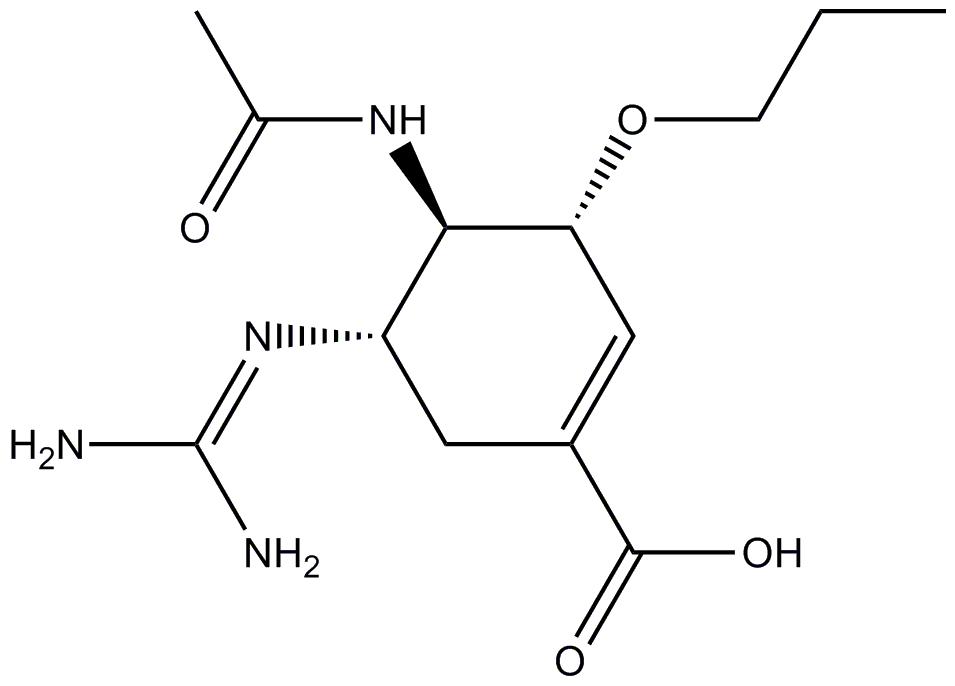 8.7447.038659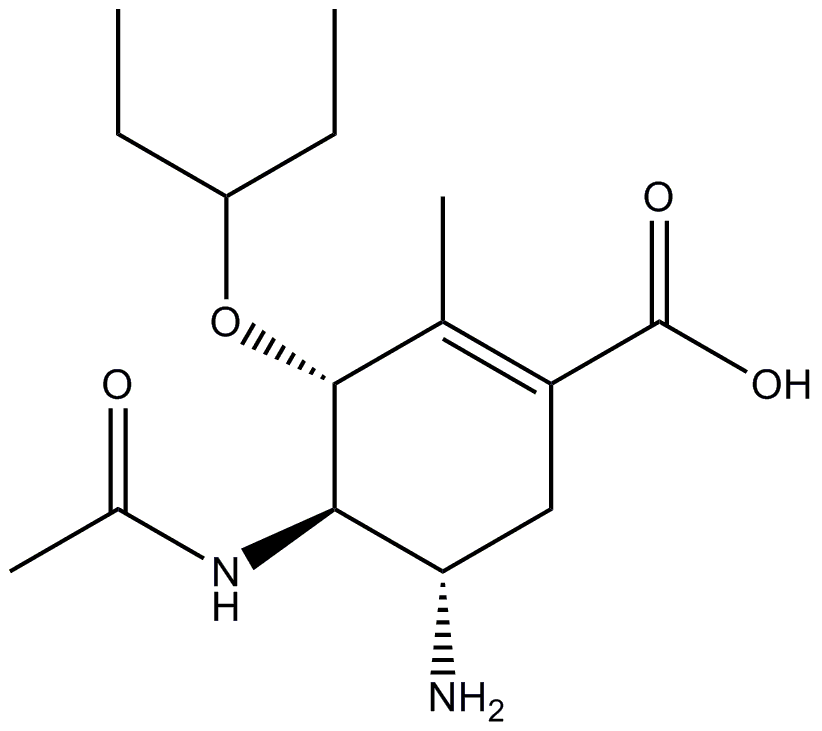 5.66787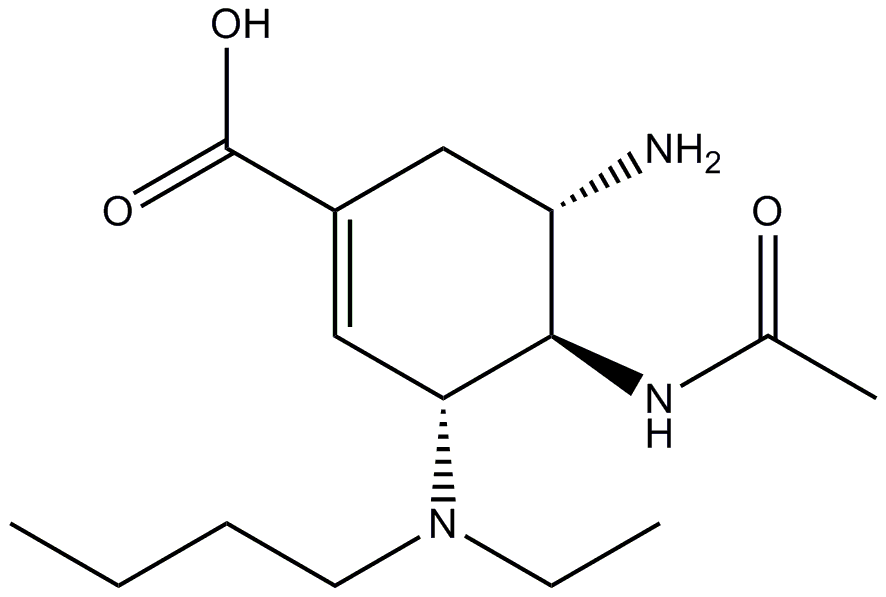 6.61931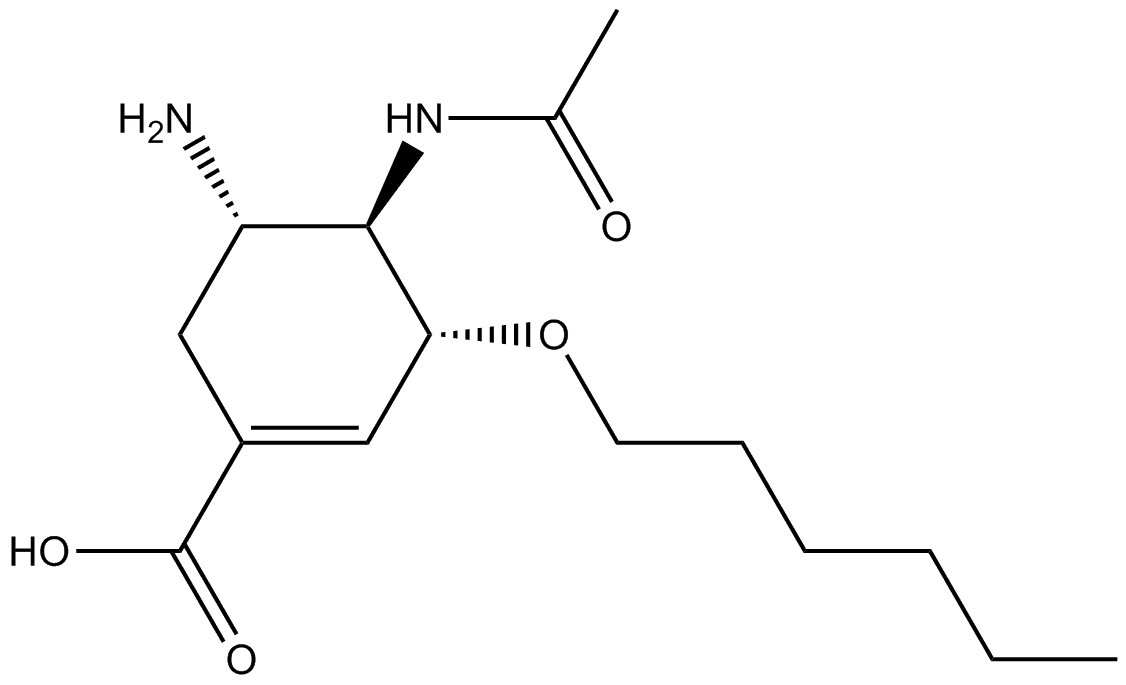 8.522107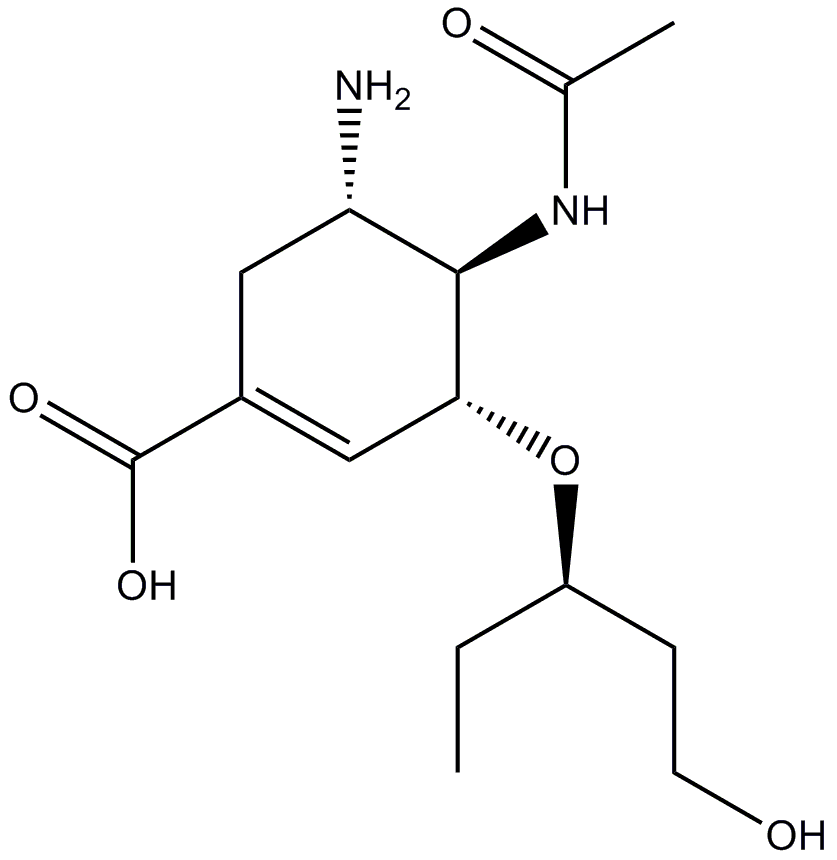 7.39773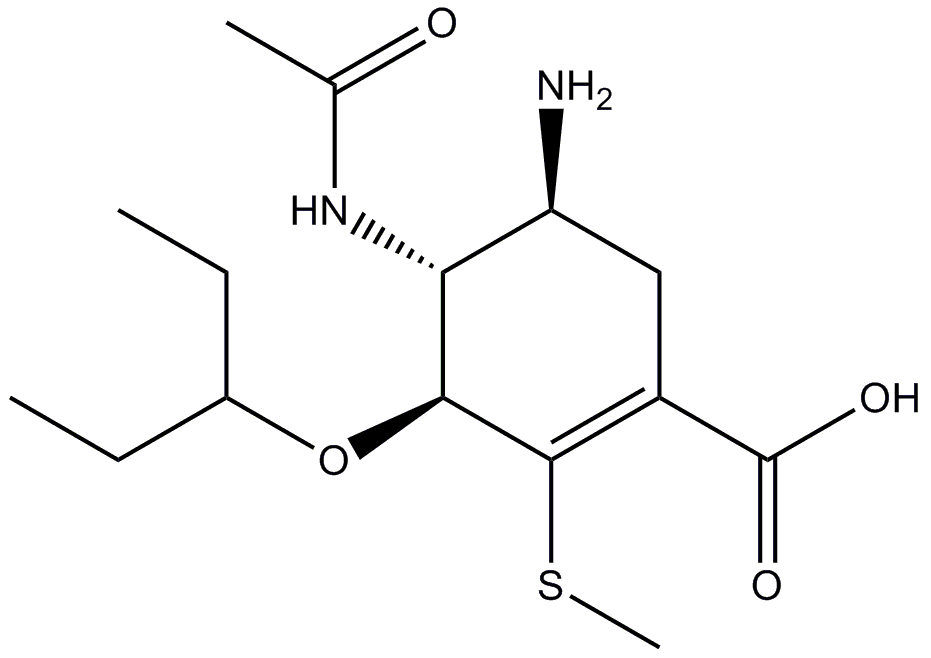 7.18775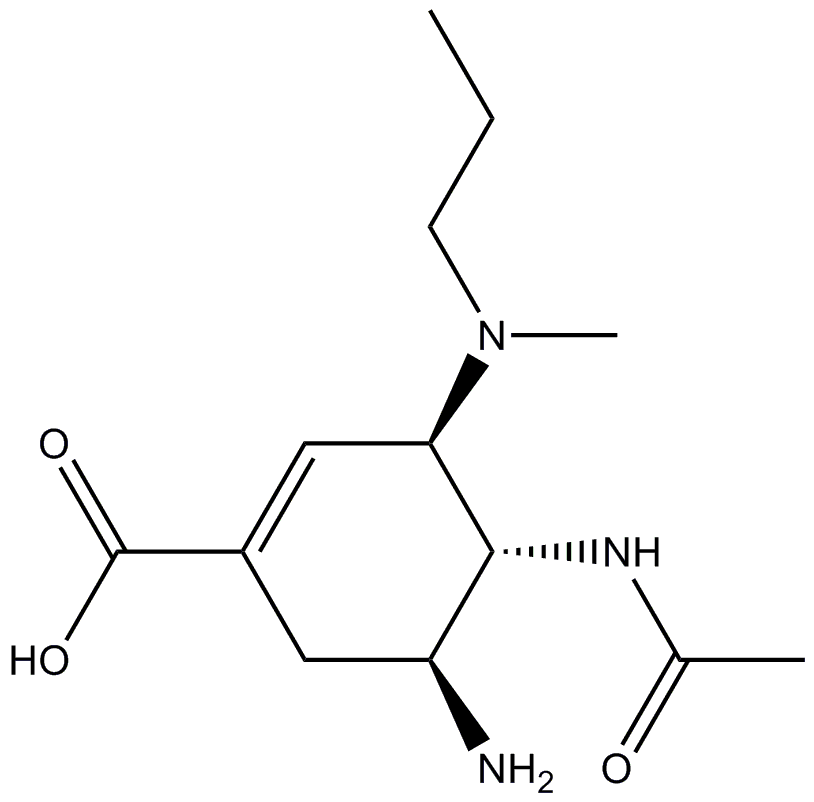 8.2215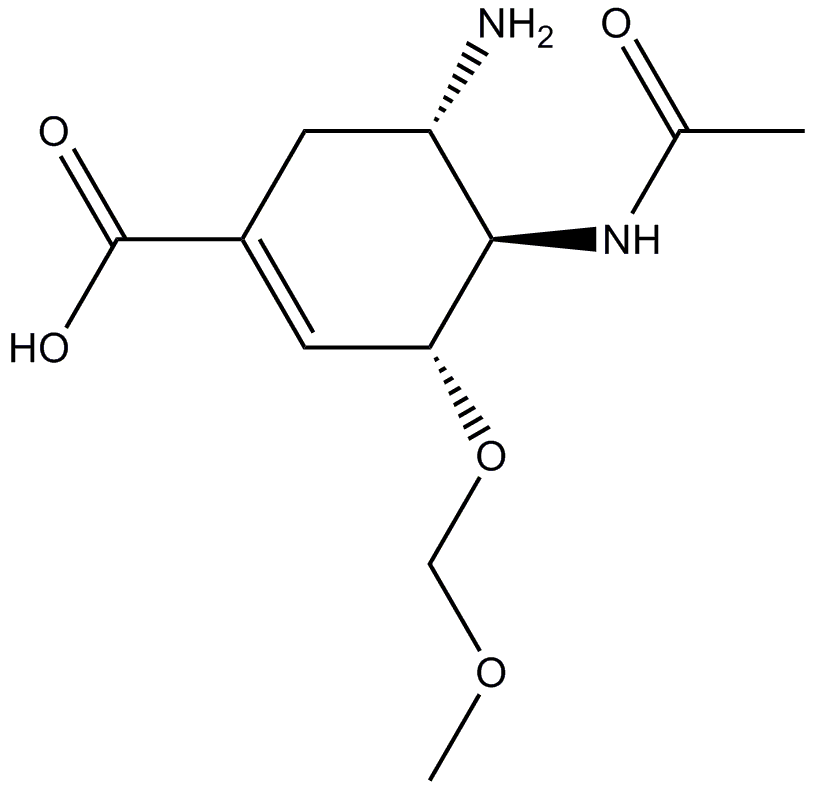 5.69889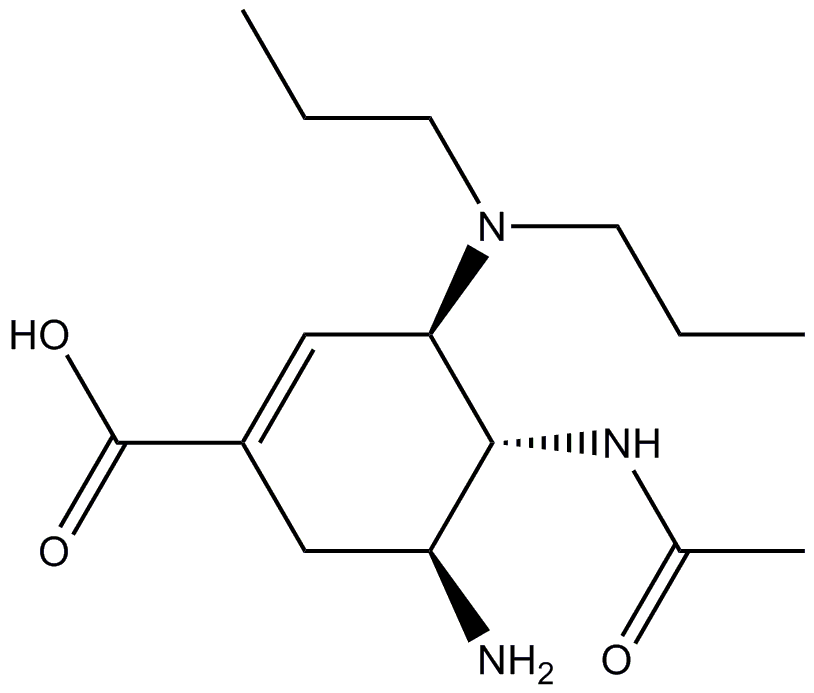 7.95849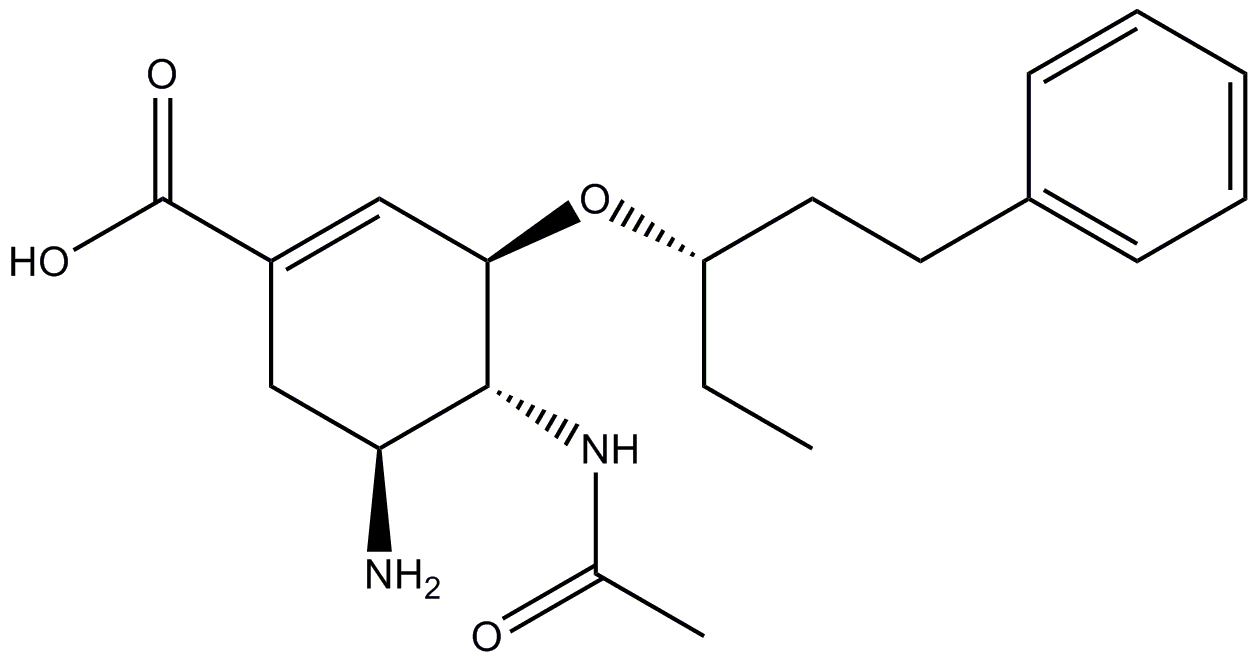 9.30190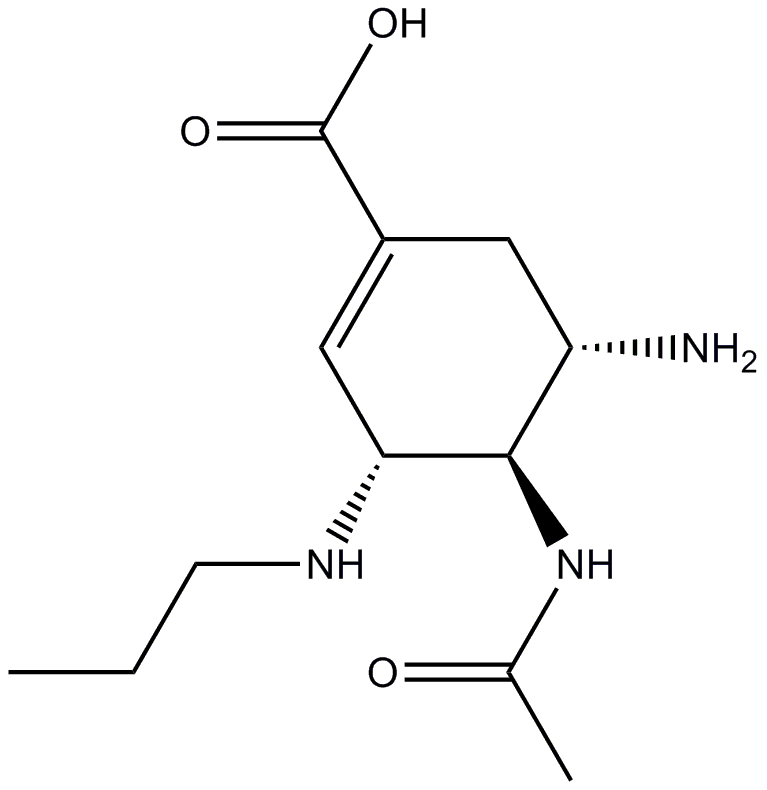 7.00012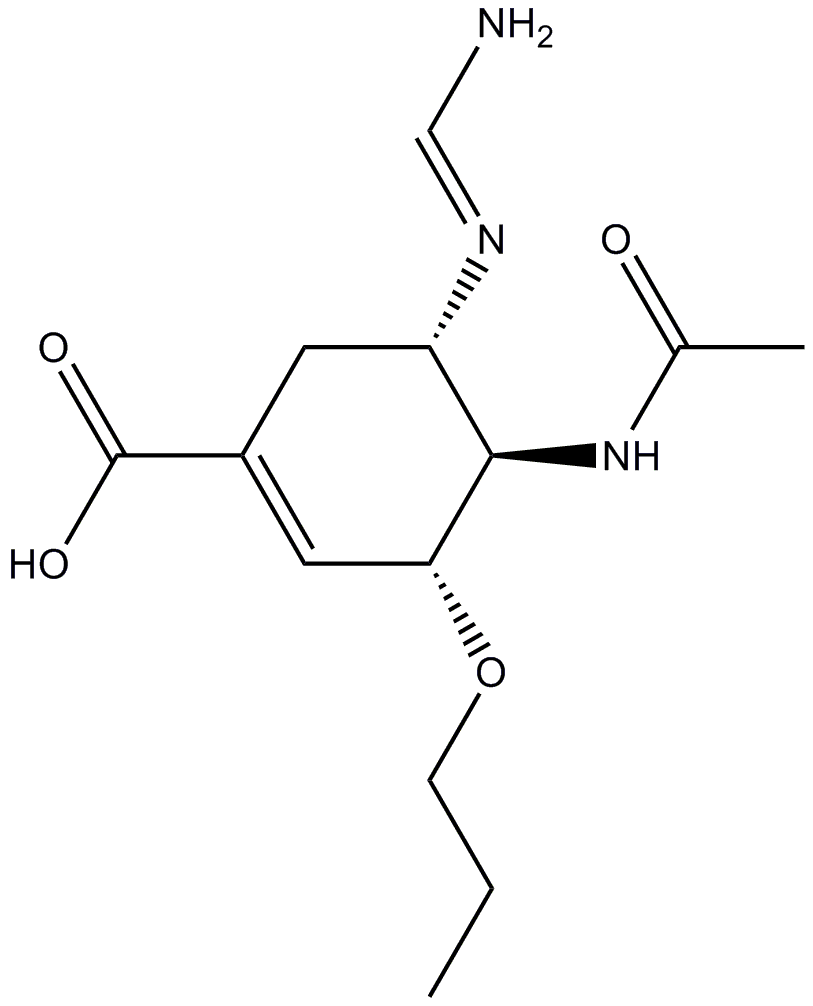 6.85344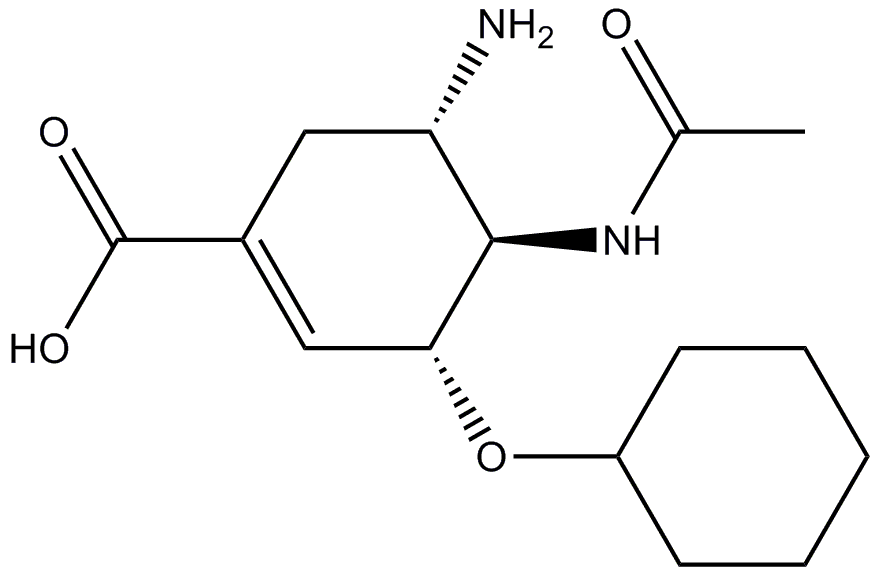 7.154100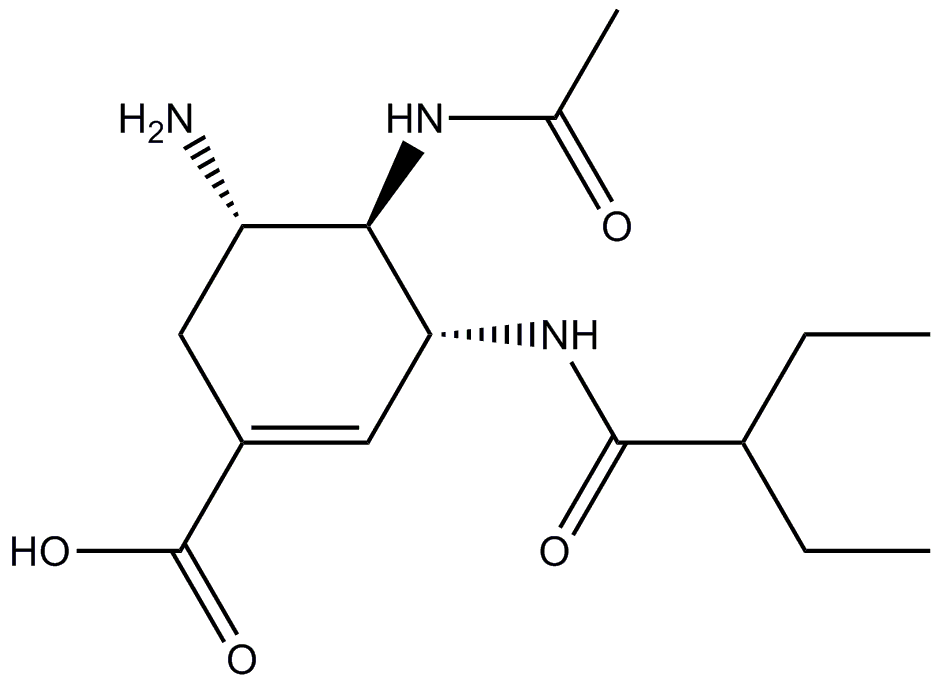 6.85327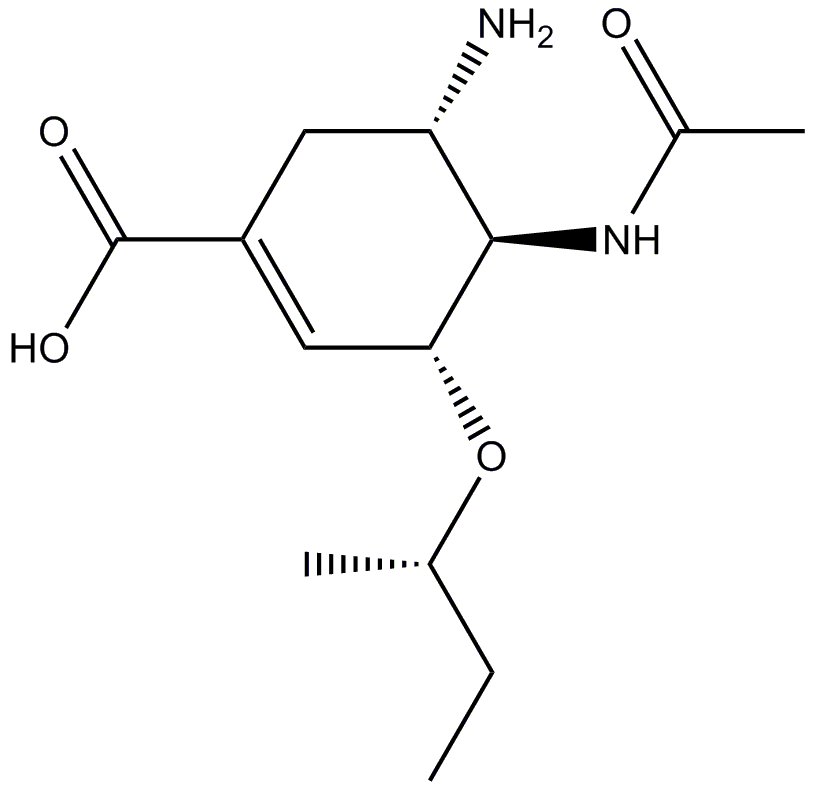 6.74498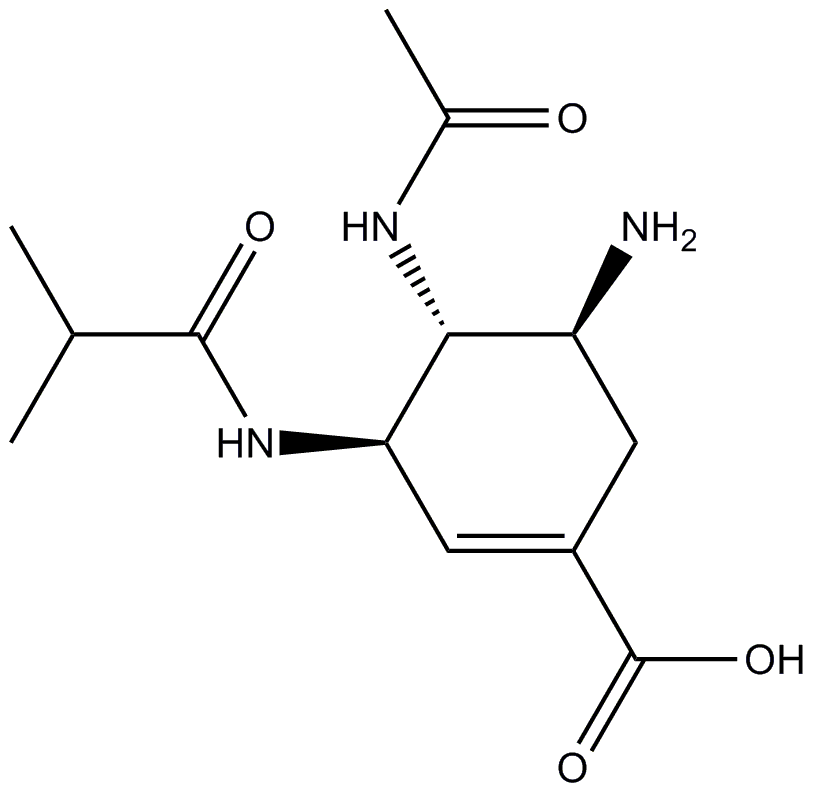 5.22126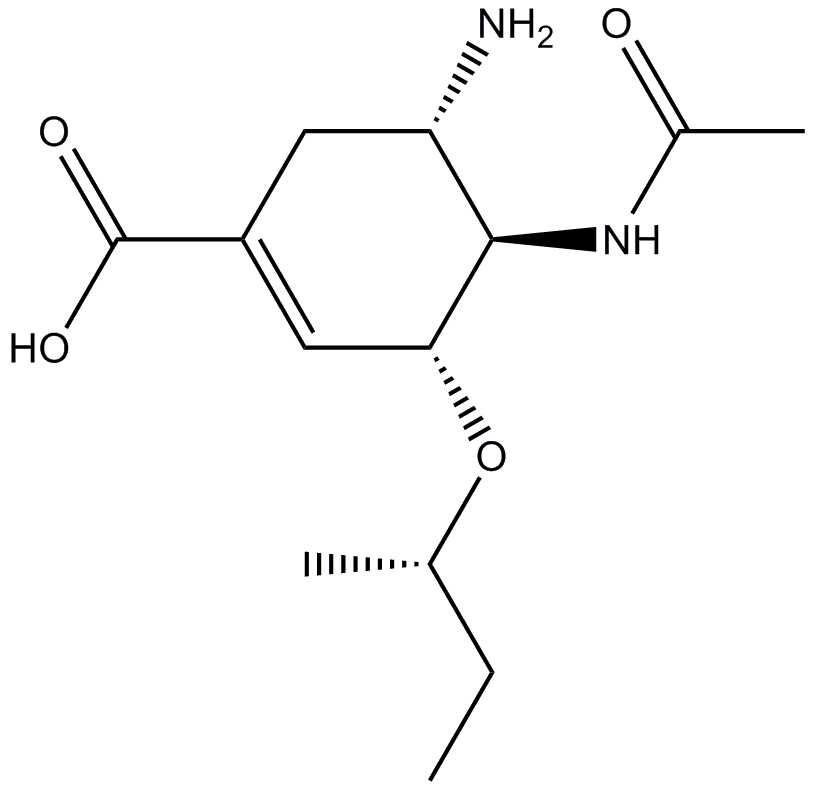 6.56824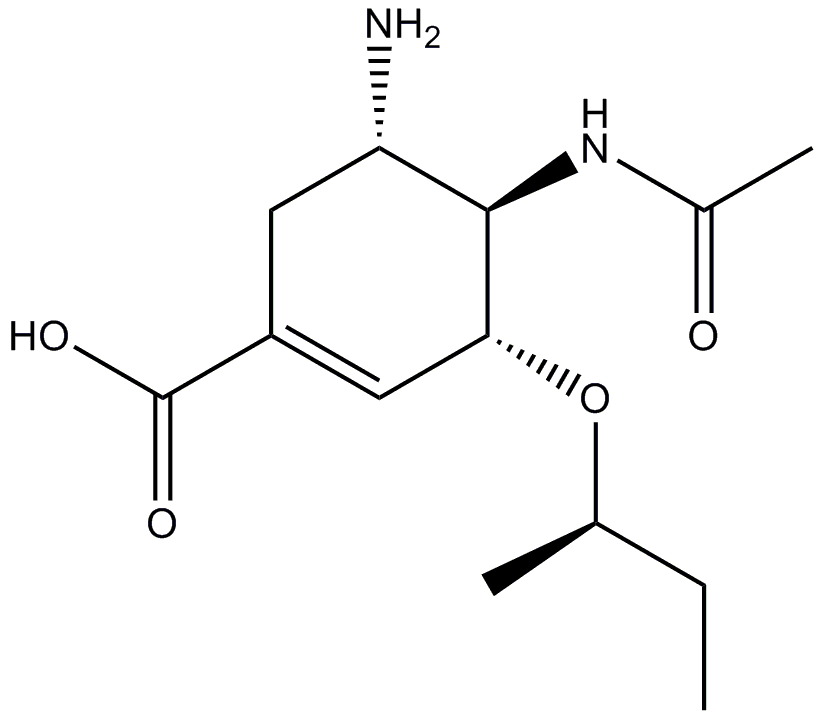 6.823101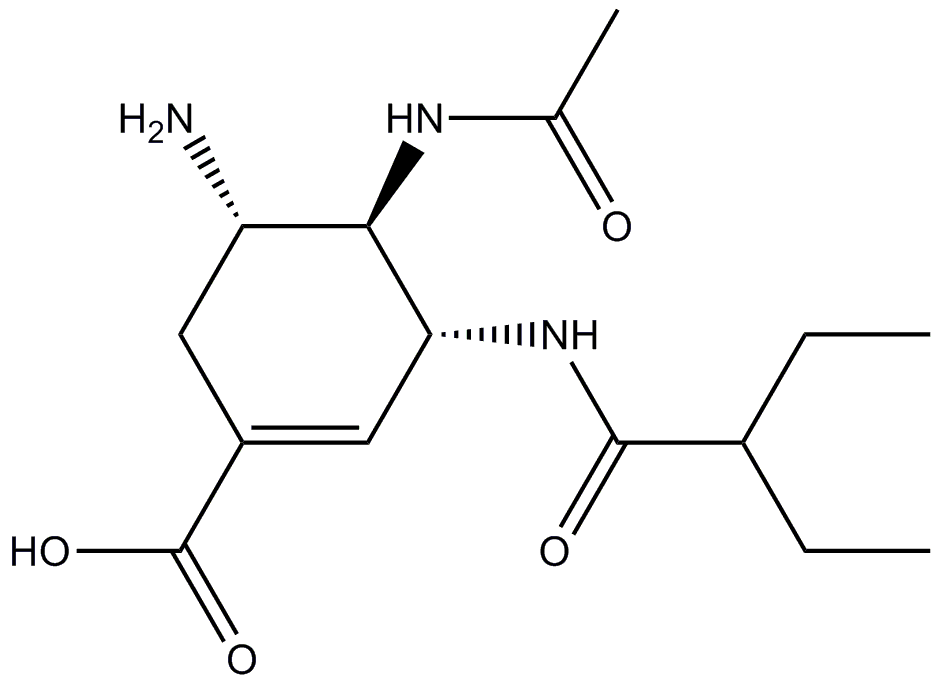 4.65767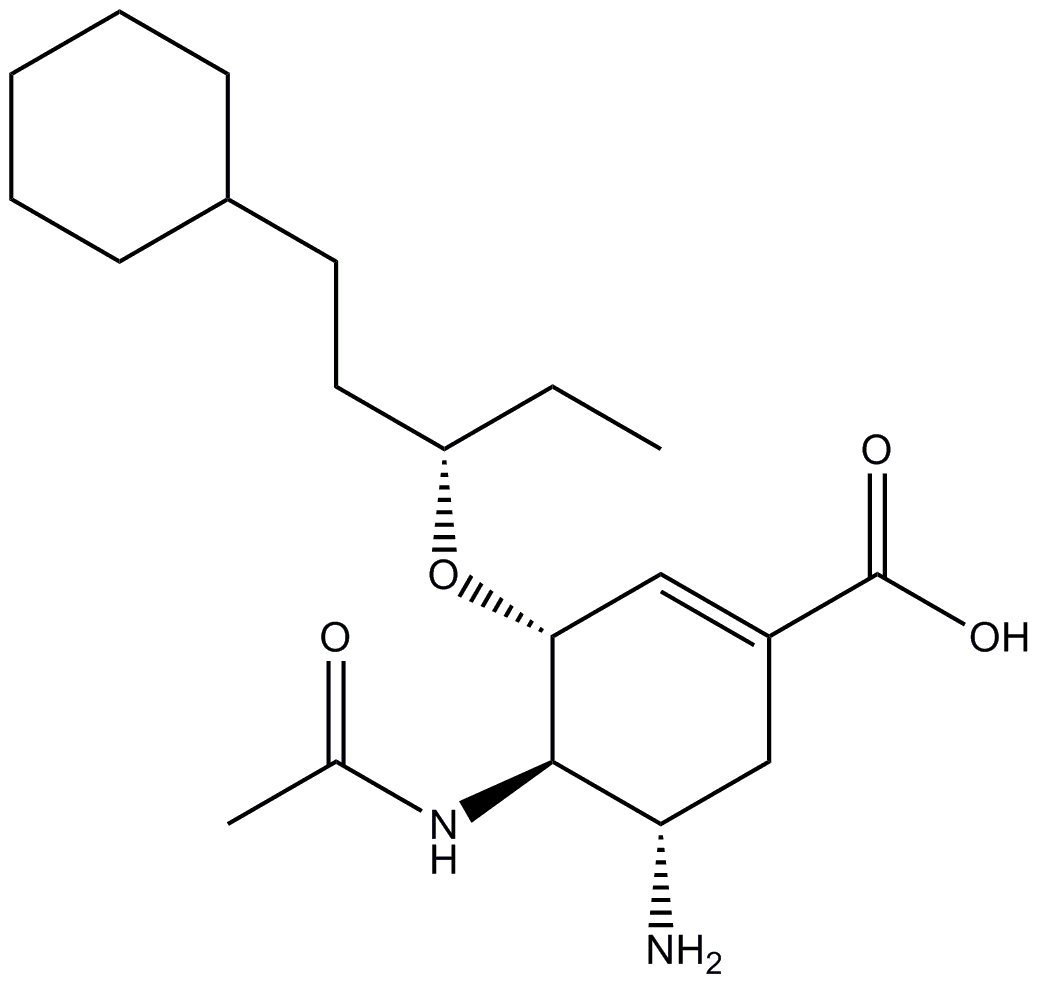 6.65711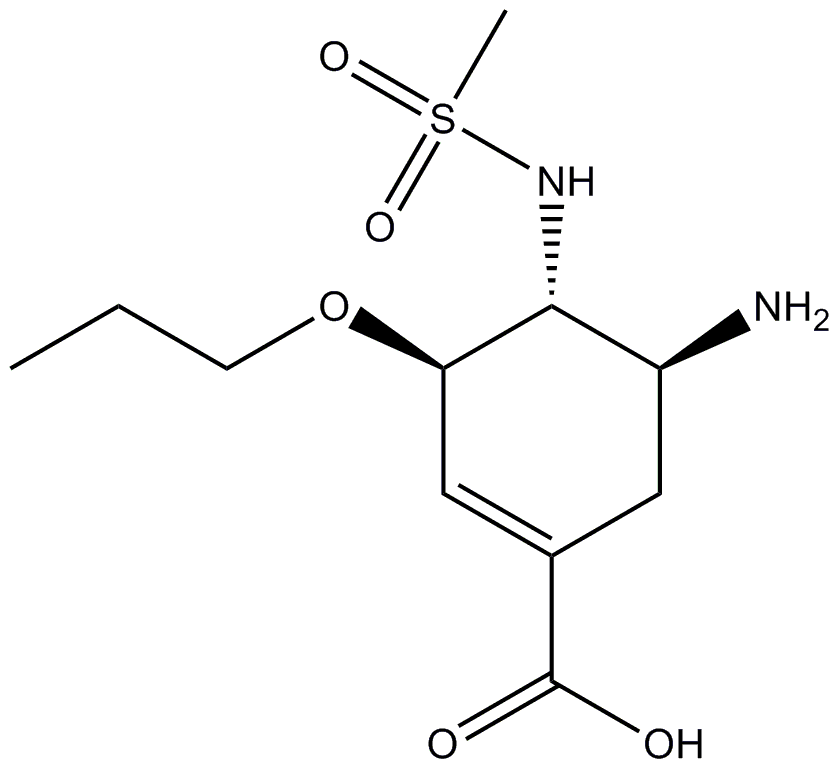 4.60232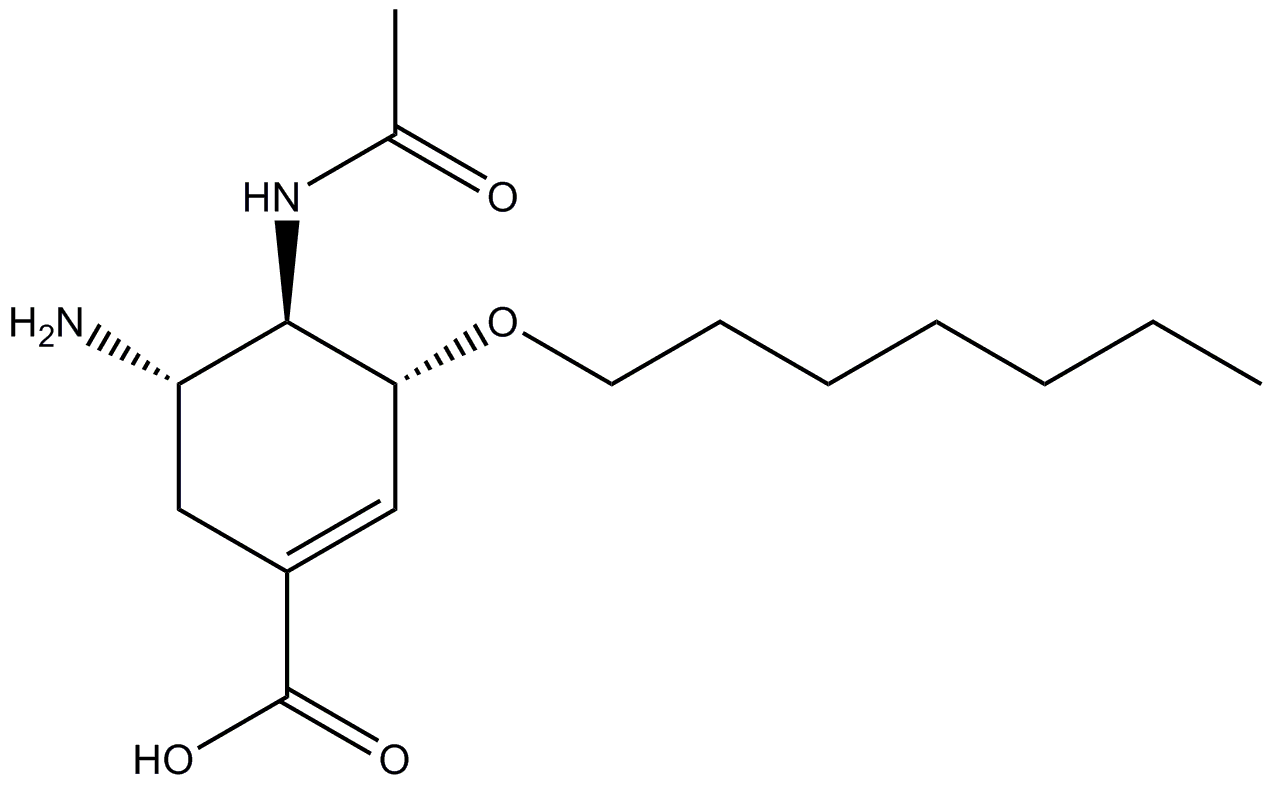 7.61968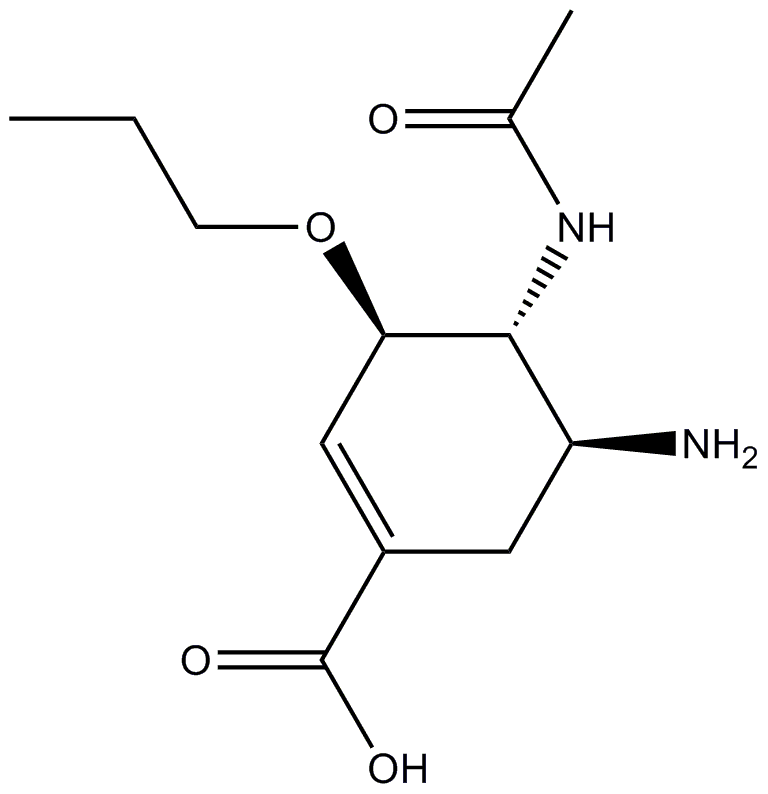 5.50835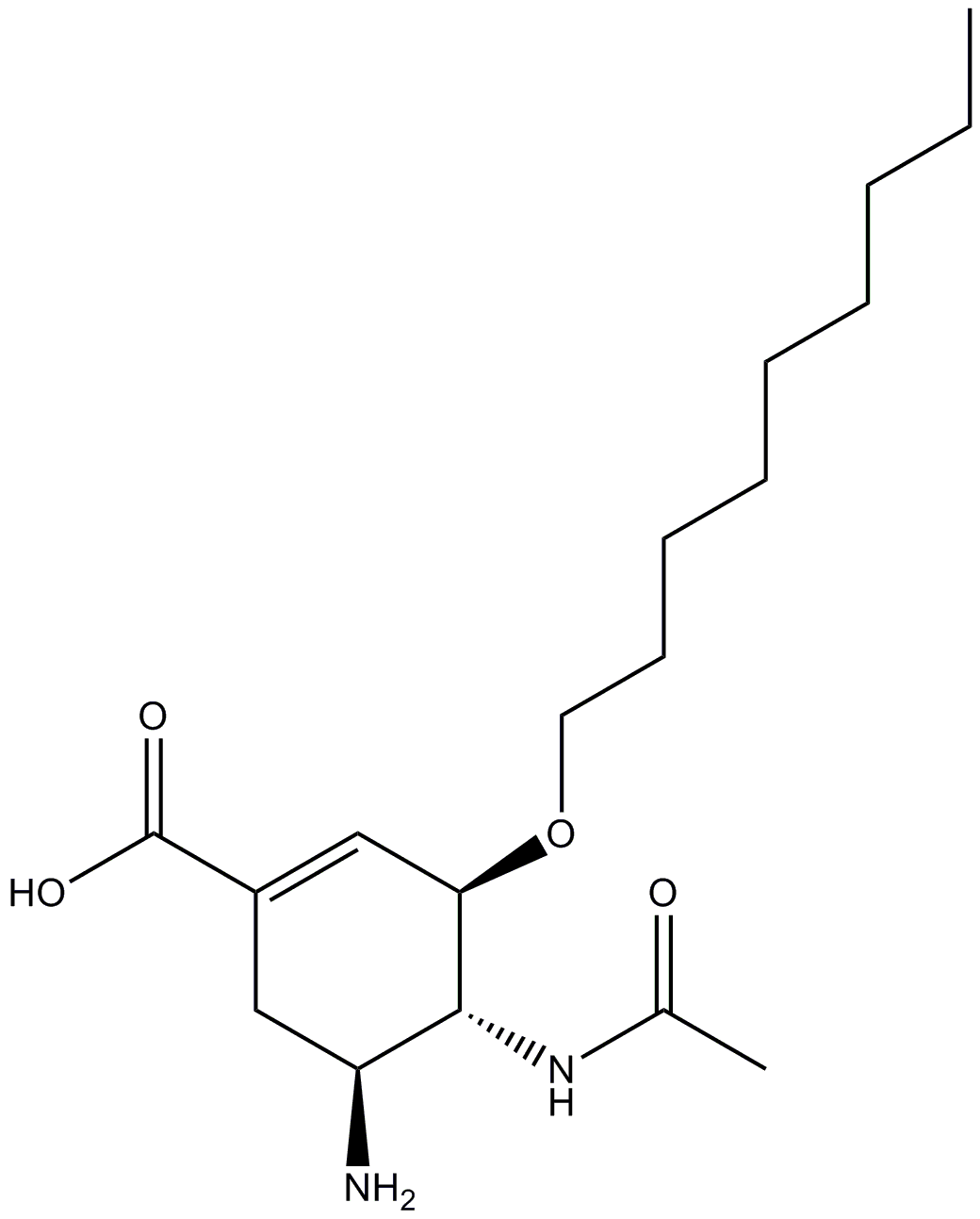 9.00083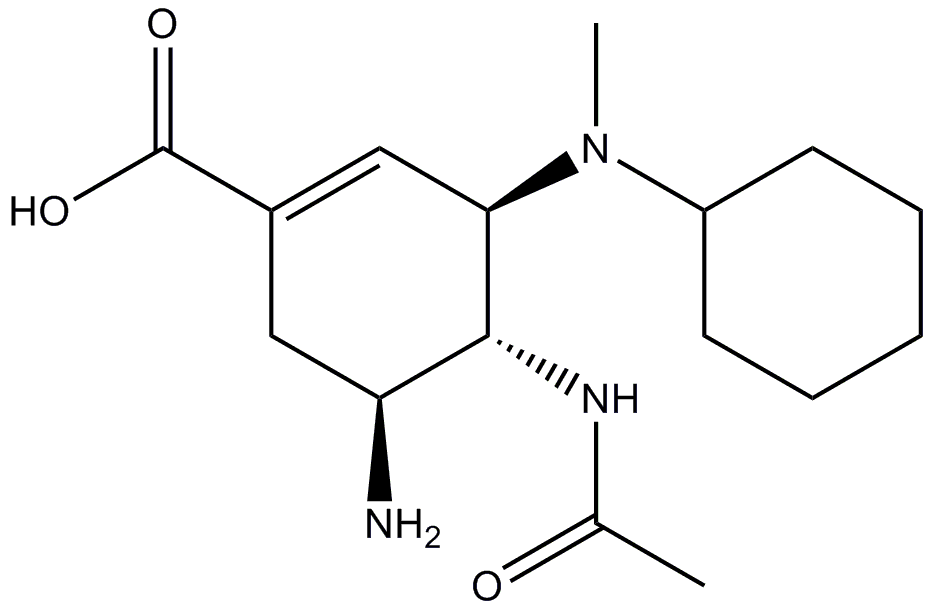 6.75682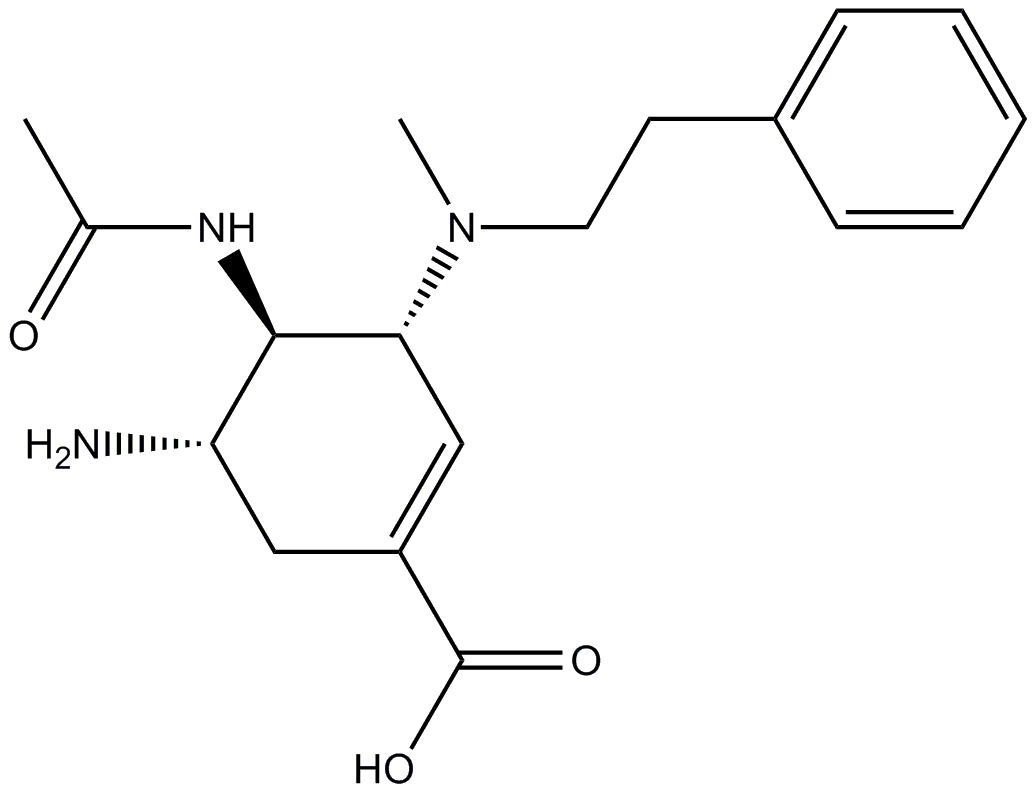 7.070106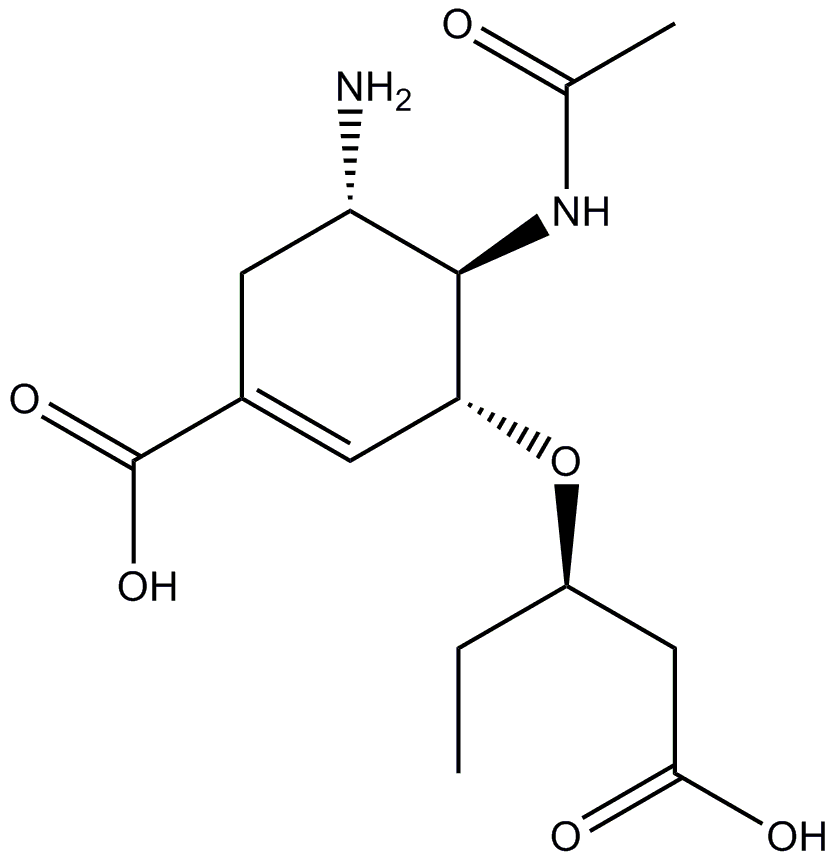 7.07093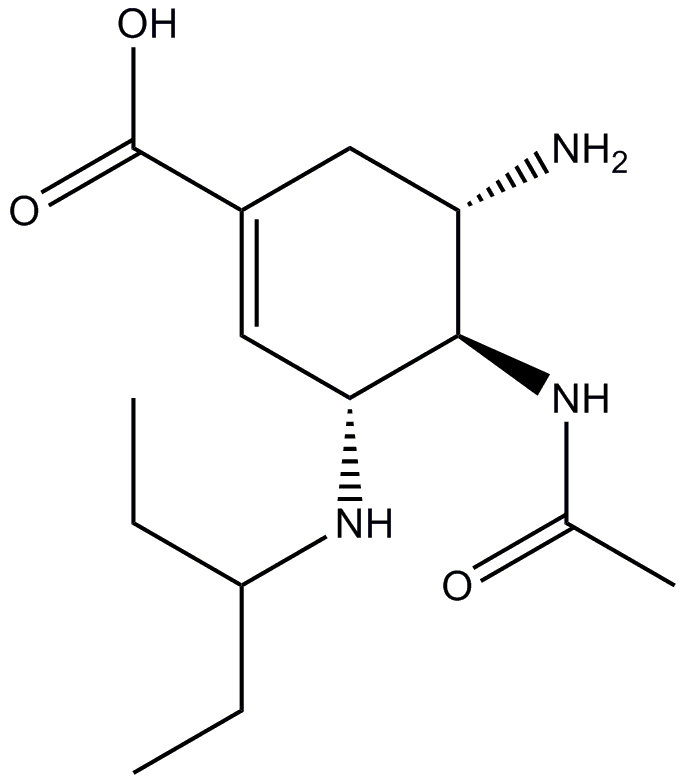 5.1937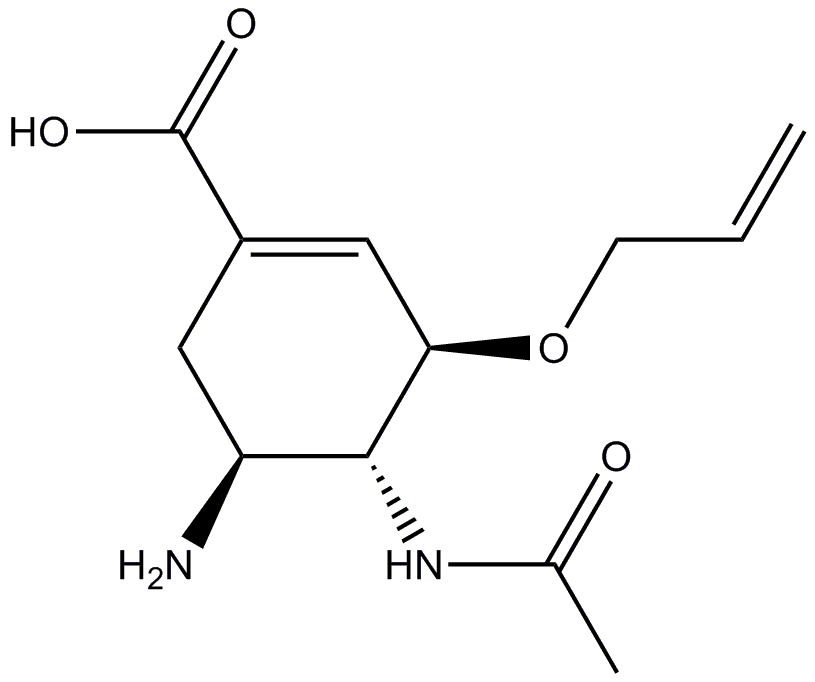 5.65747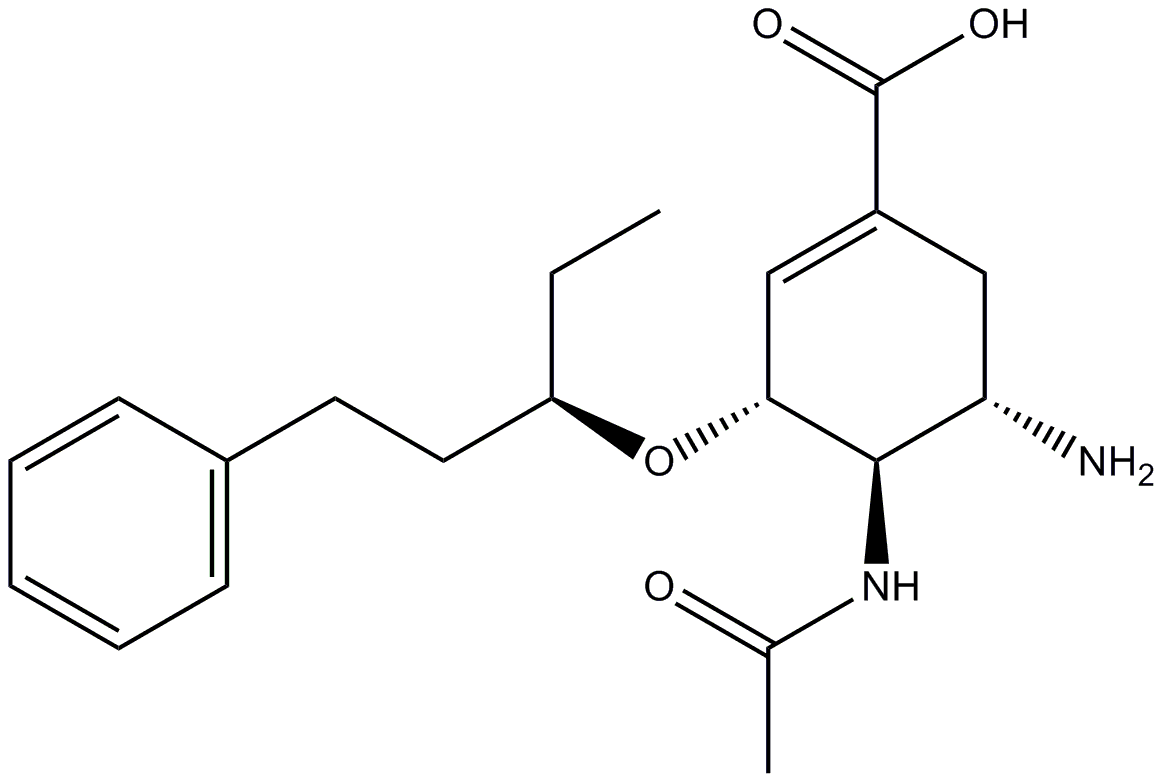 8.69896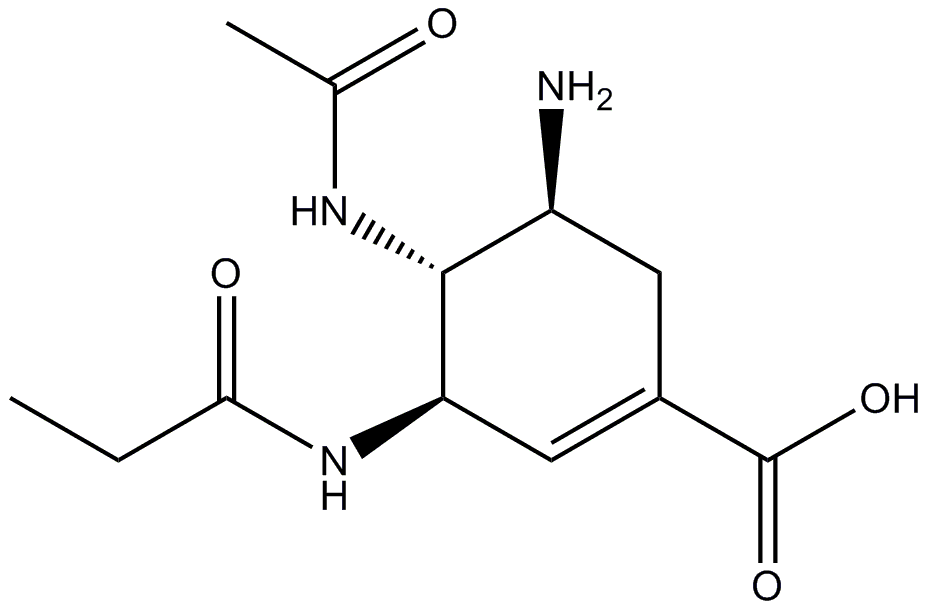 5.49420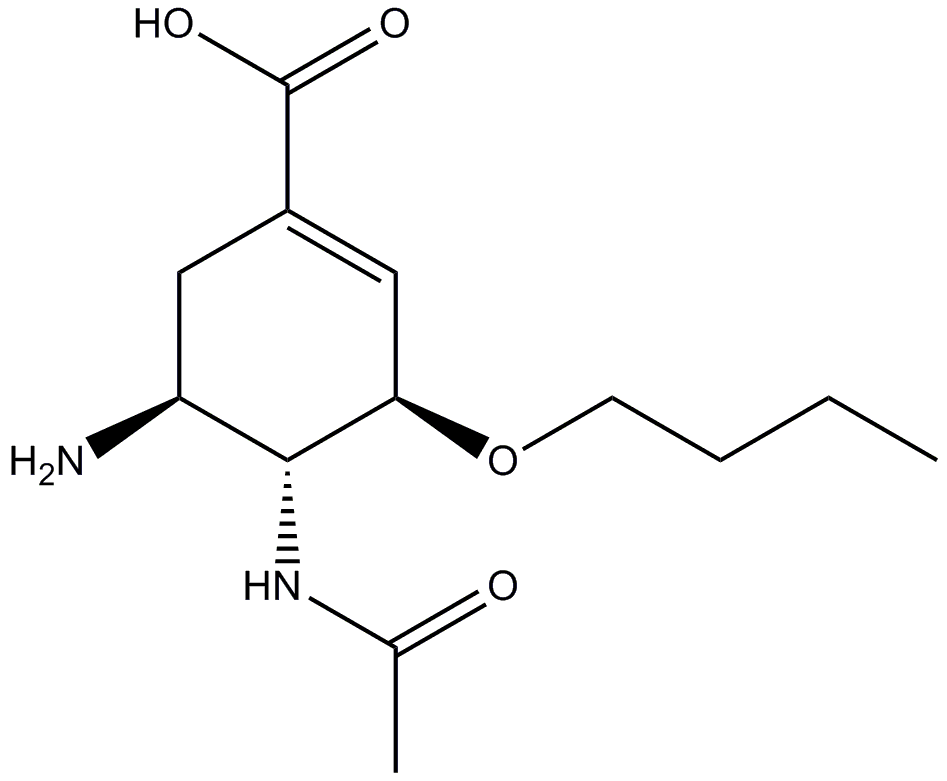 8.04536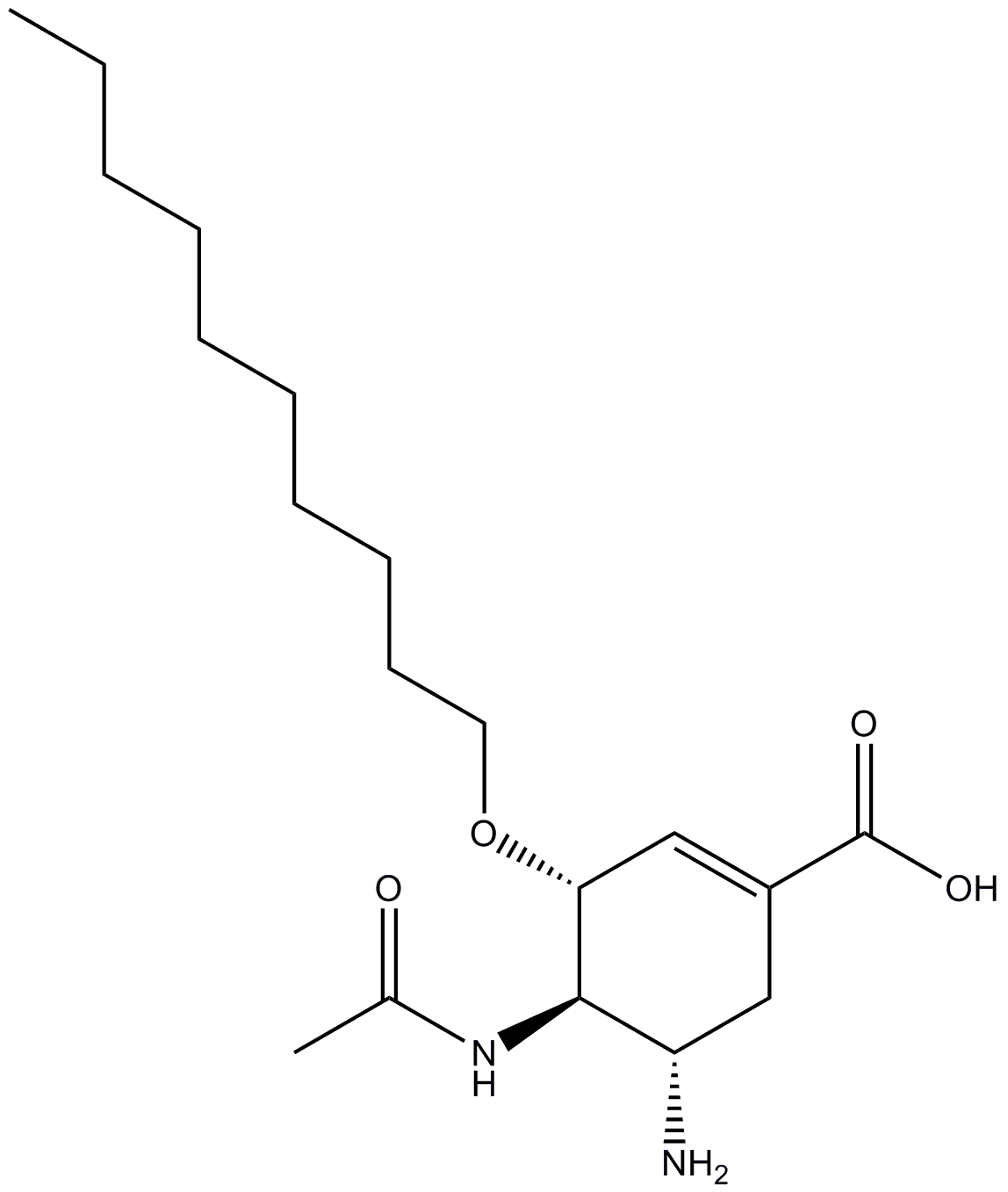 8.39725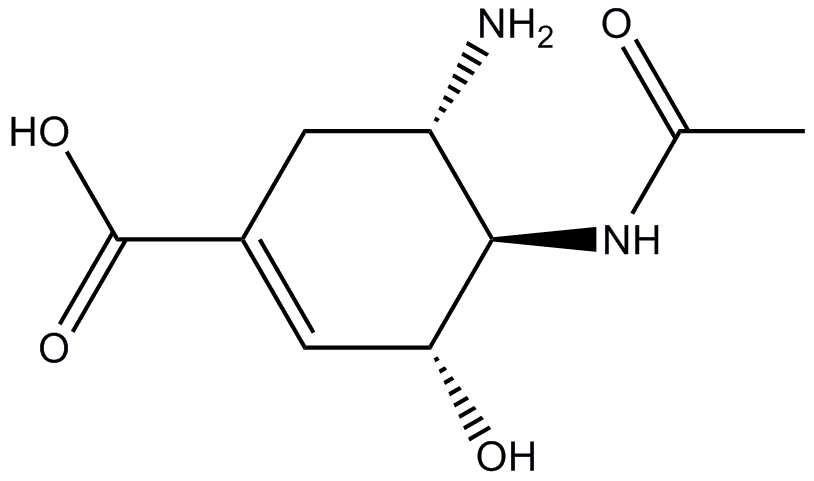 5.83856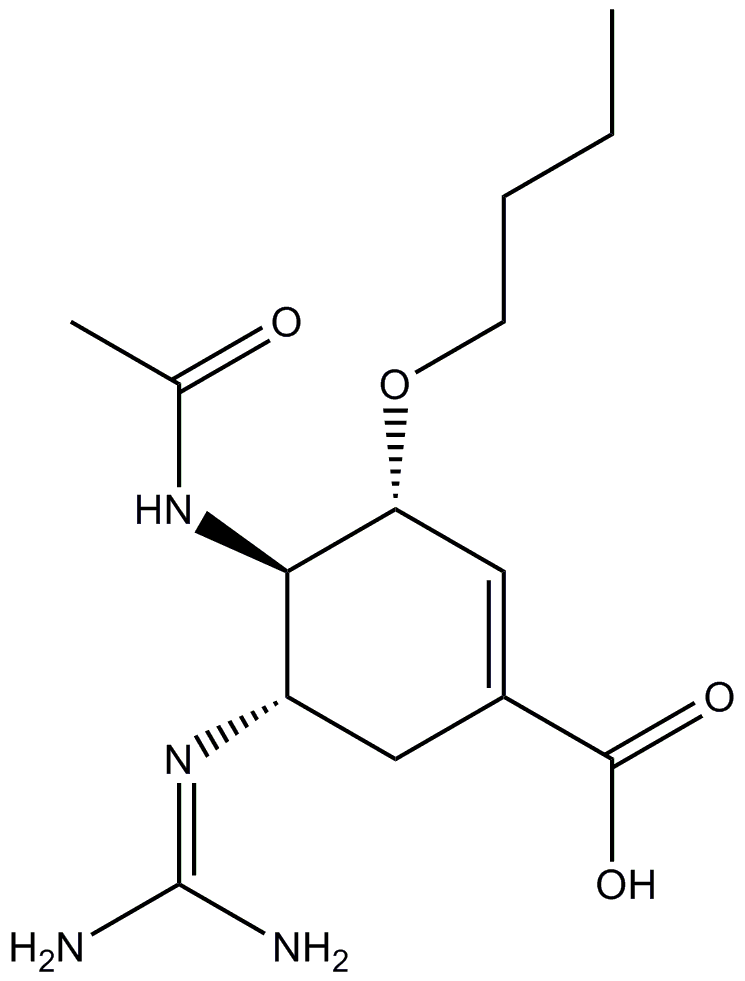 7.79553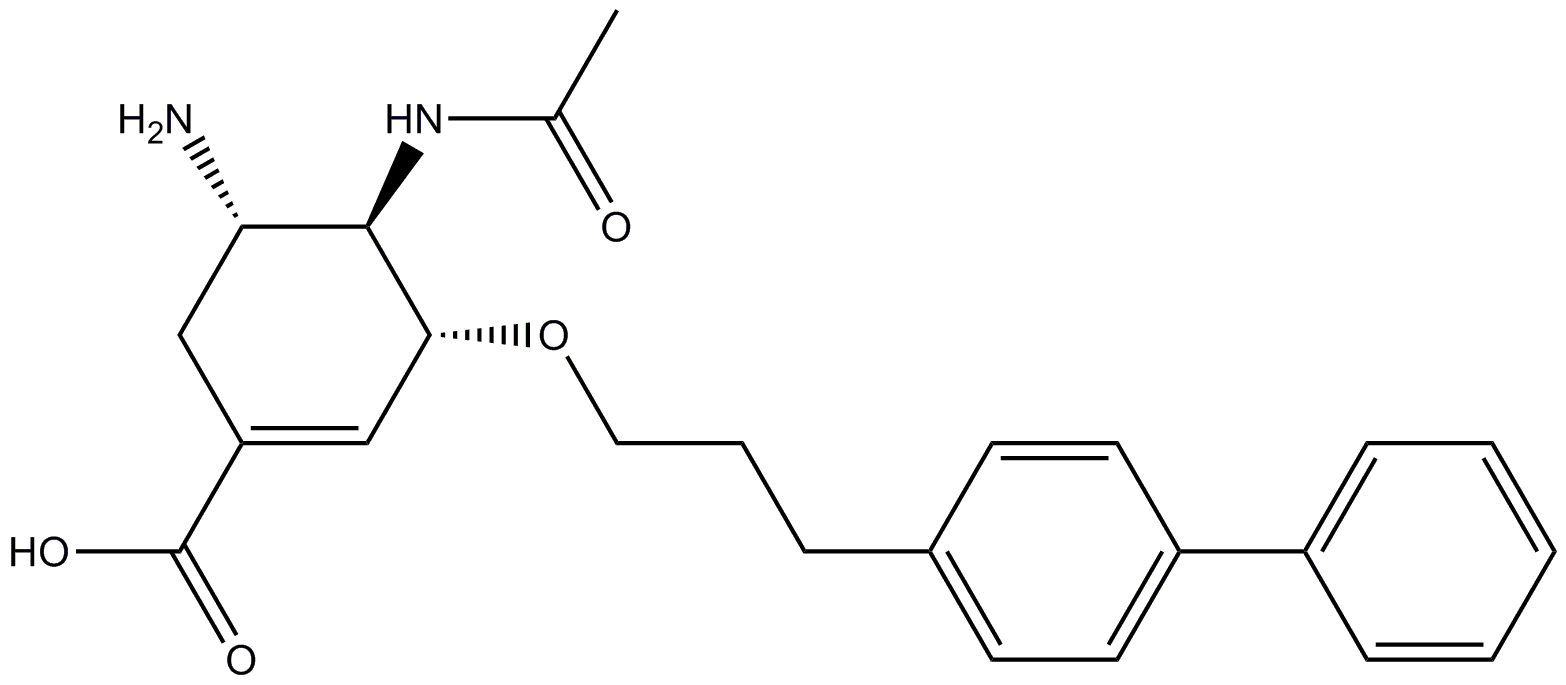 7.04515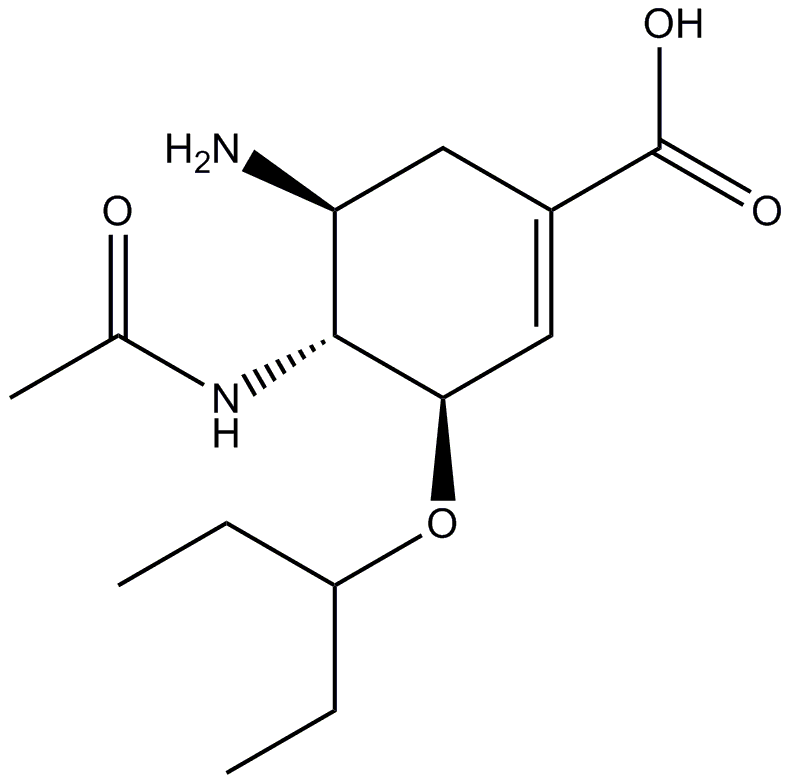 6.667777.00038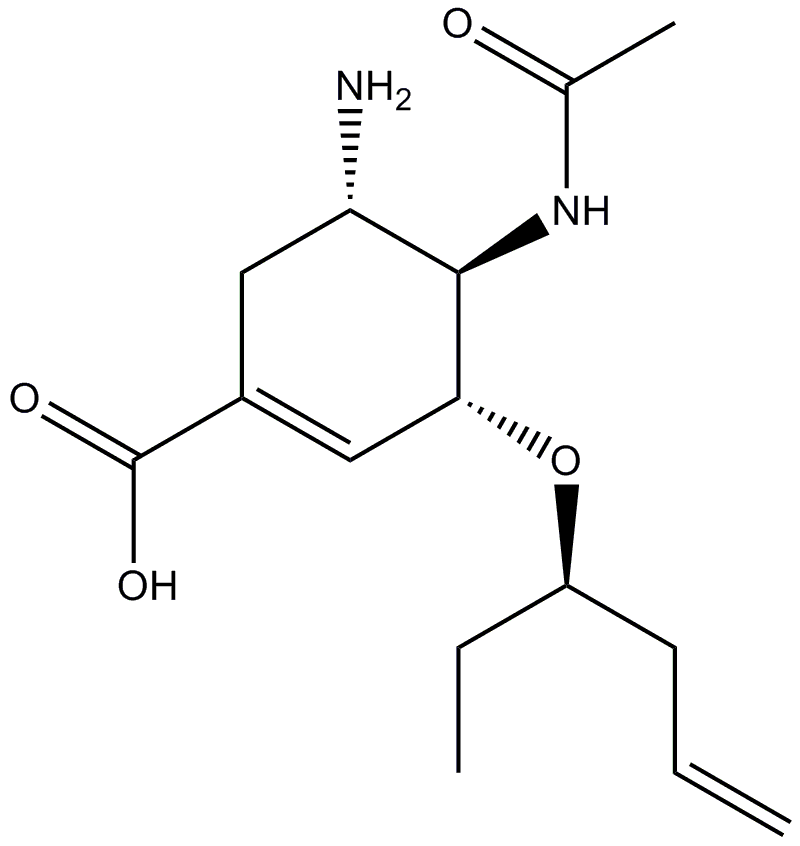 6.920103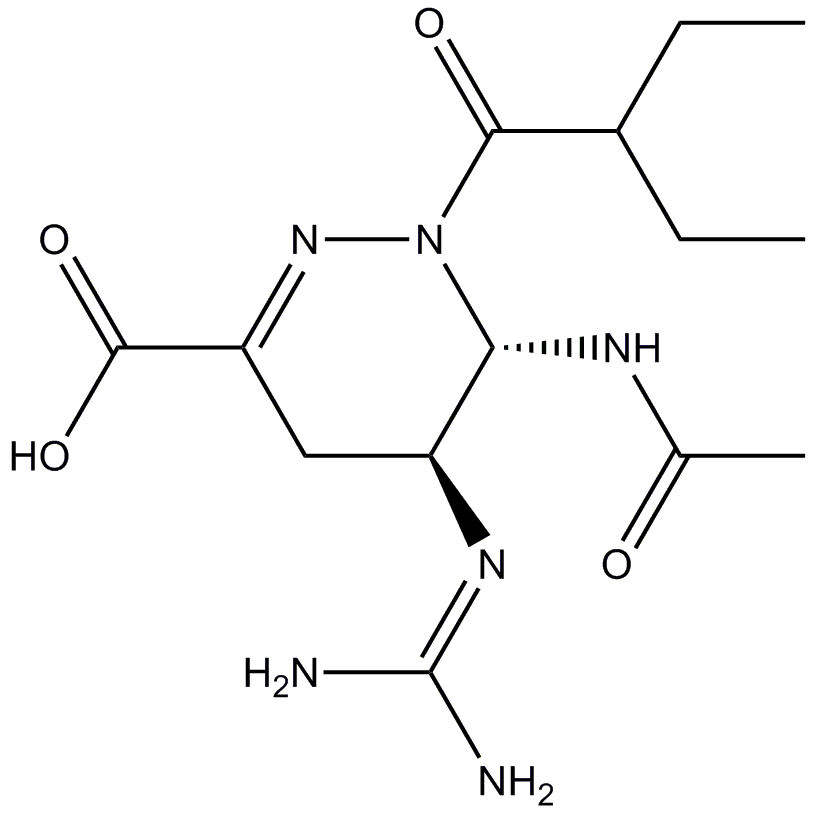 5.939746.74485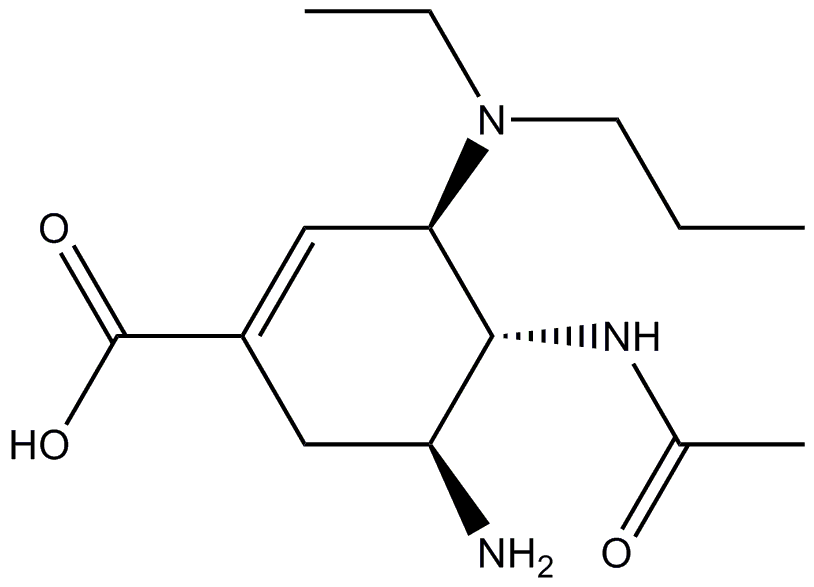 7.22140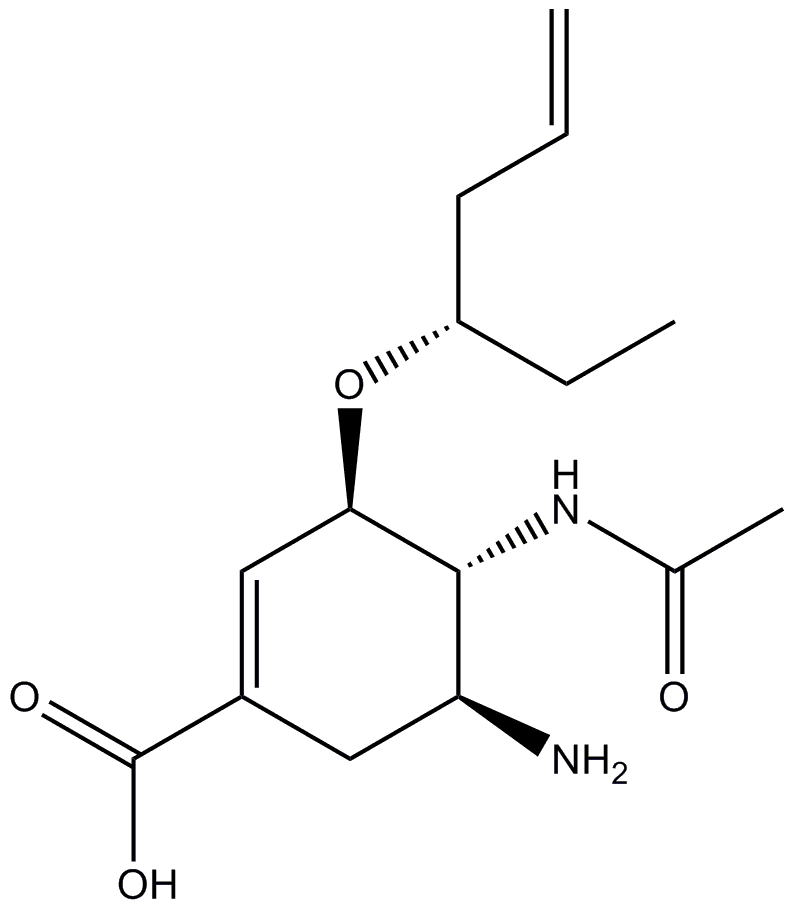 6.207695.46829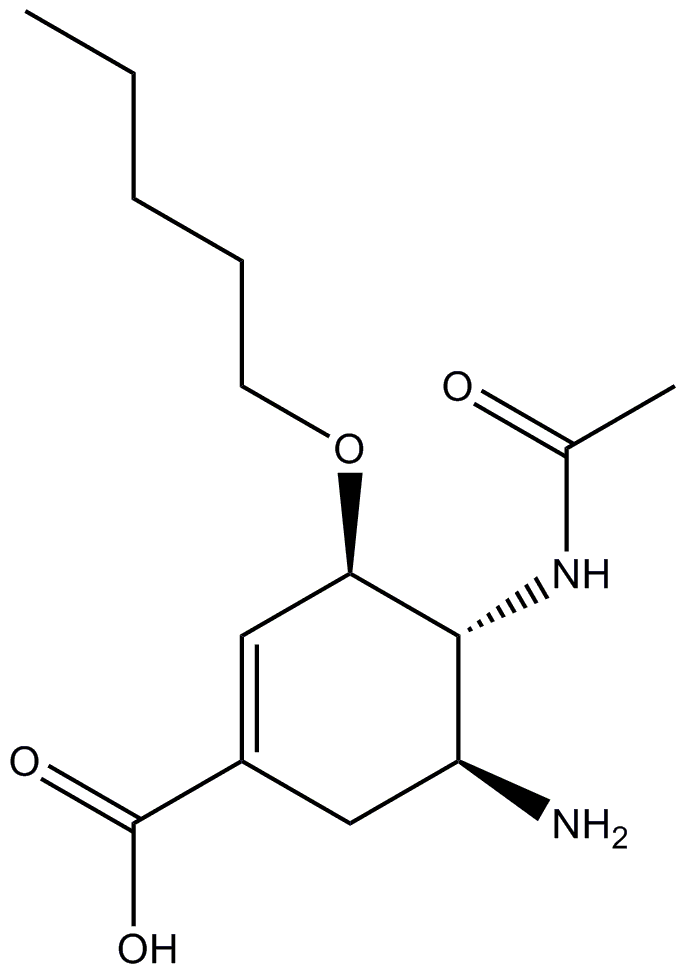 6.6773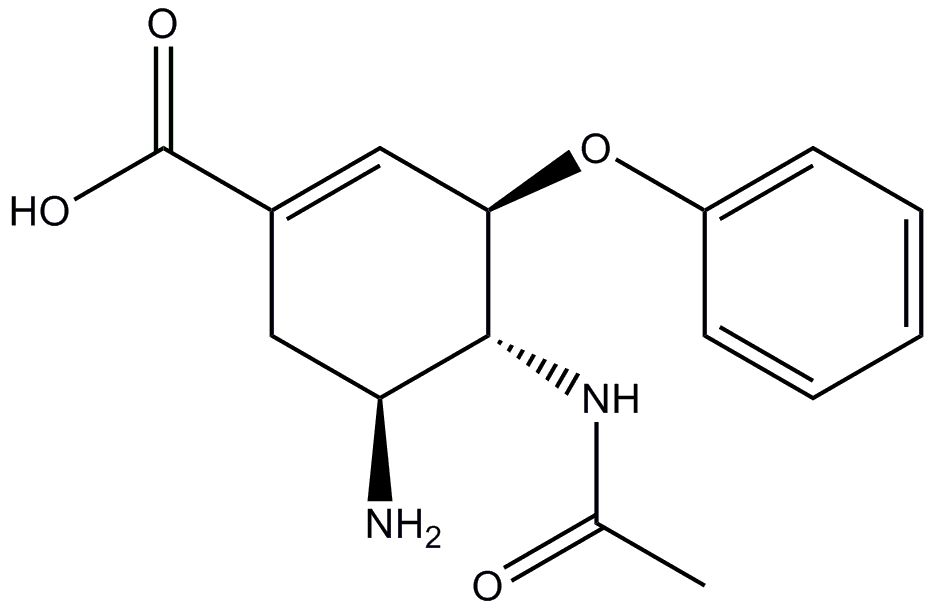 6.27510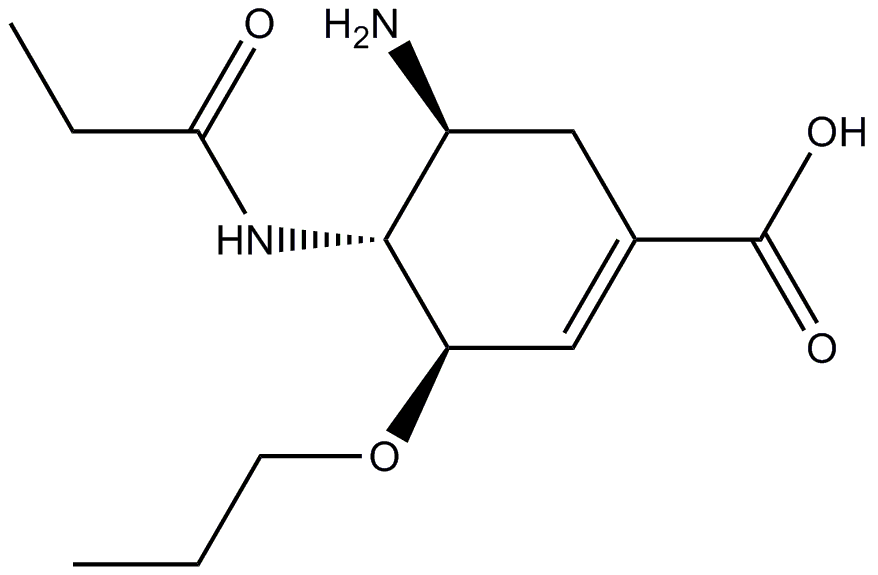 5.82352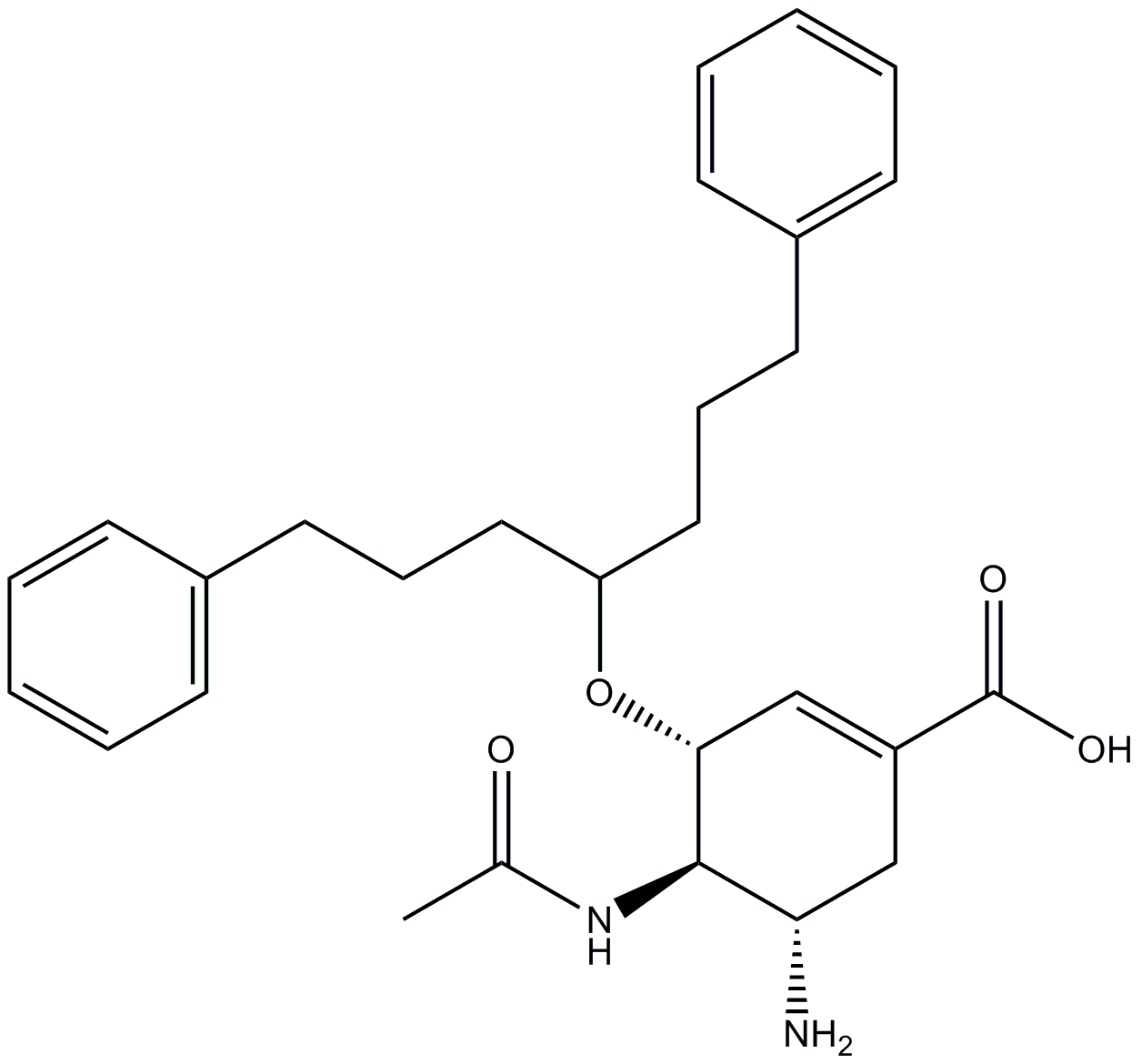 8.522509.30179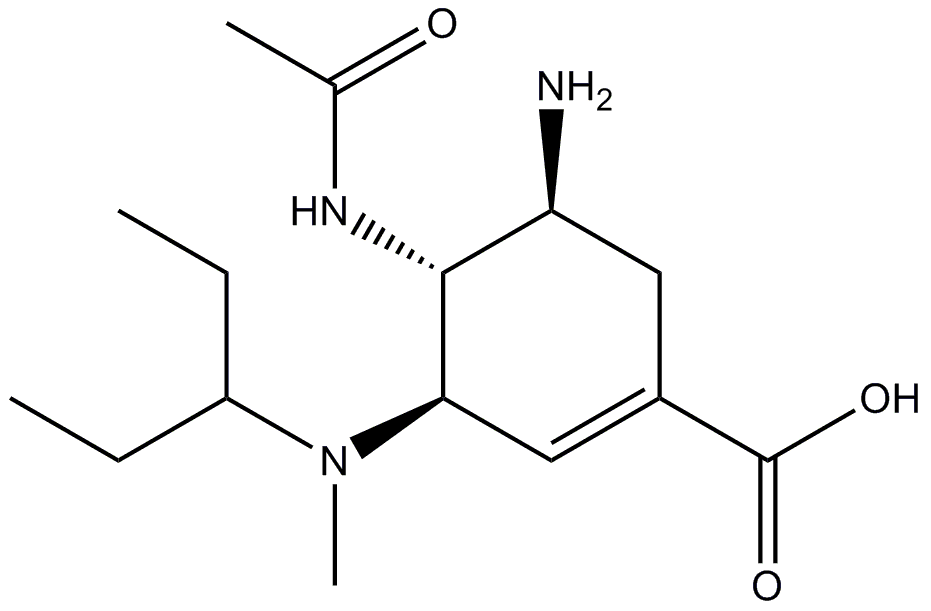 6.69834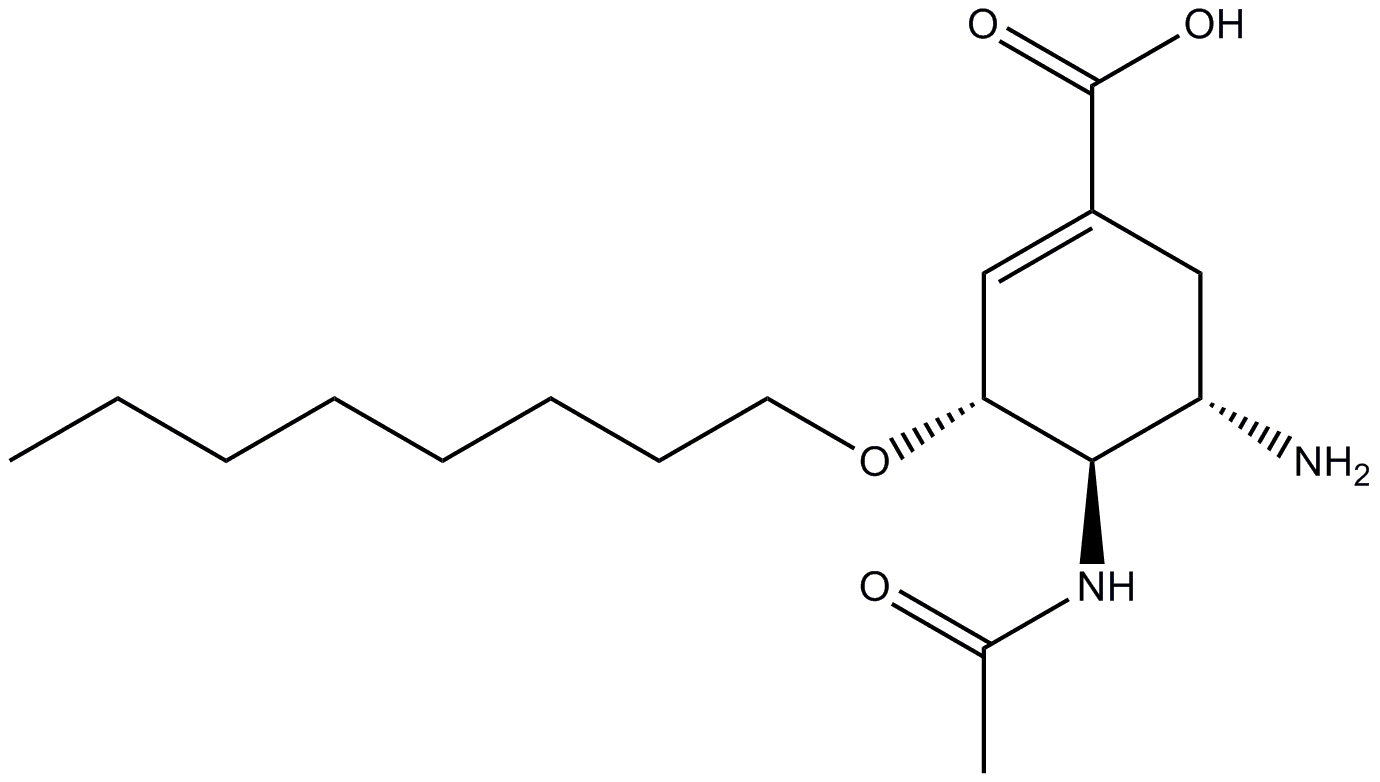 8.522926.301339.00054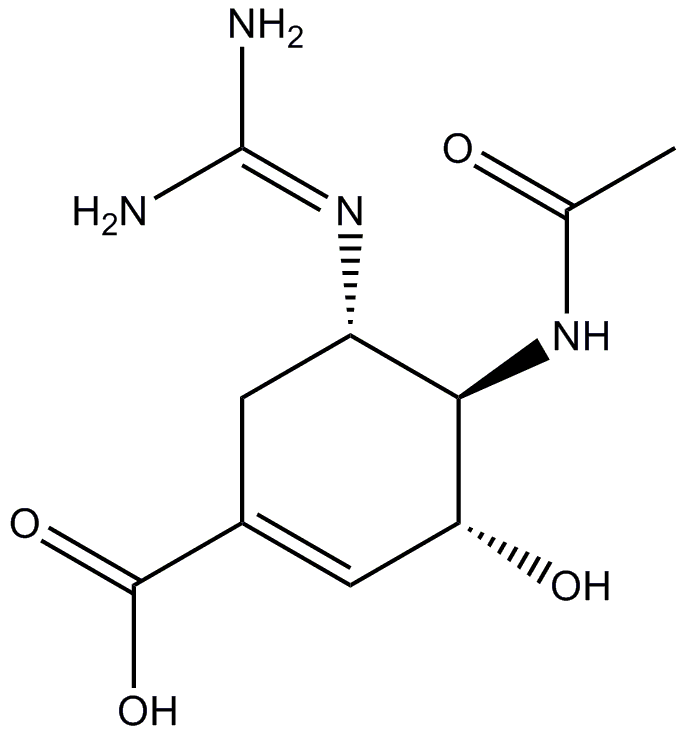 5.82363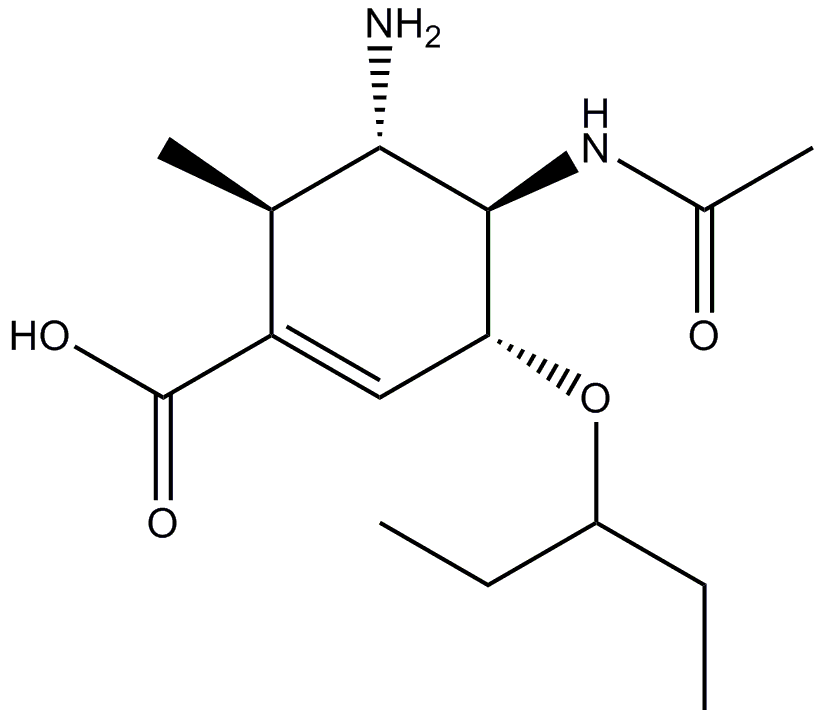 6.74417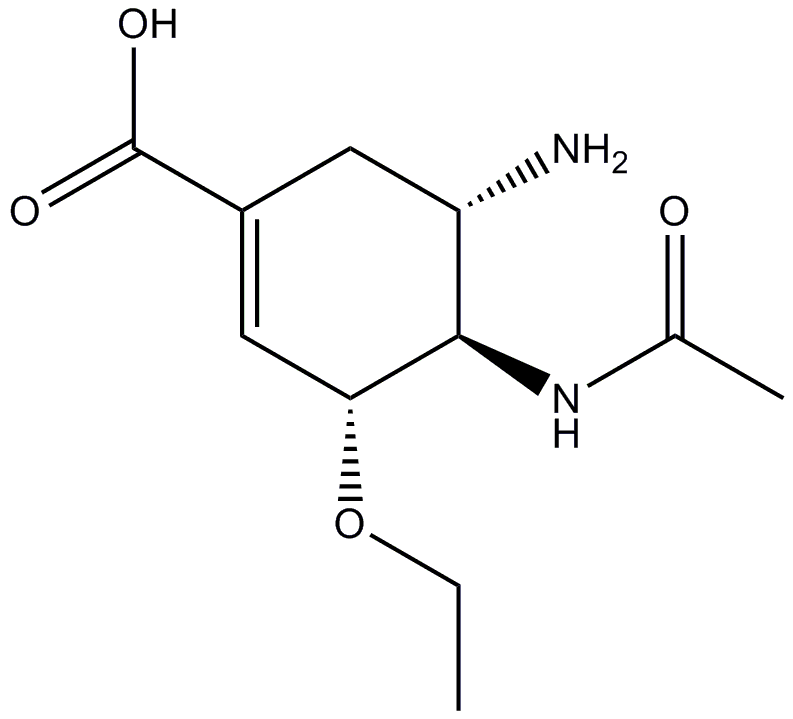 8.00016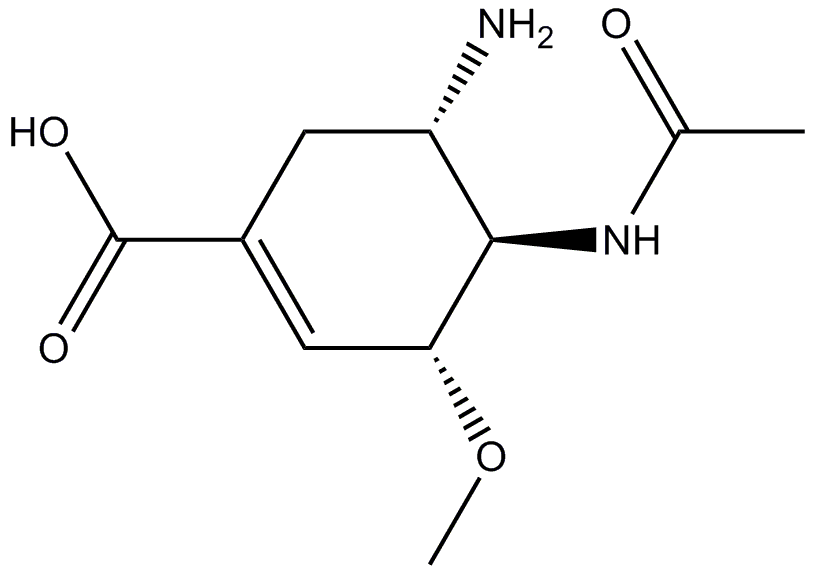 6.698104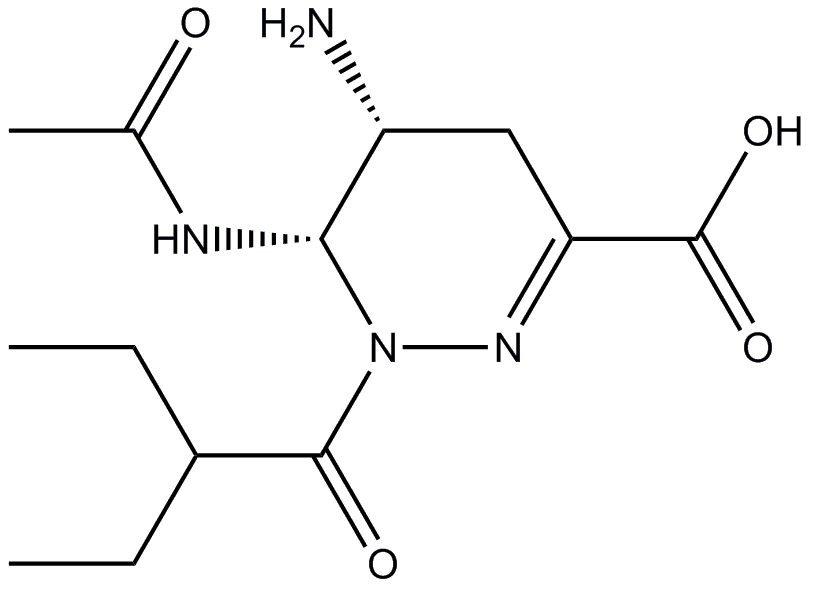 6.34641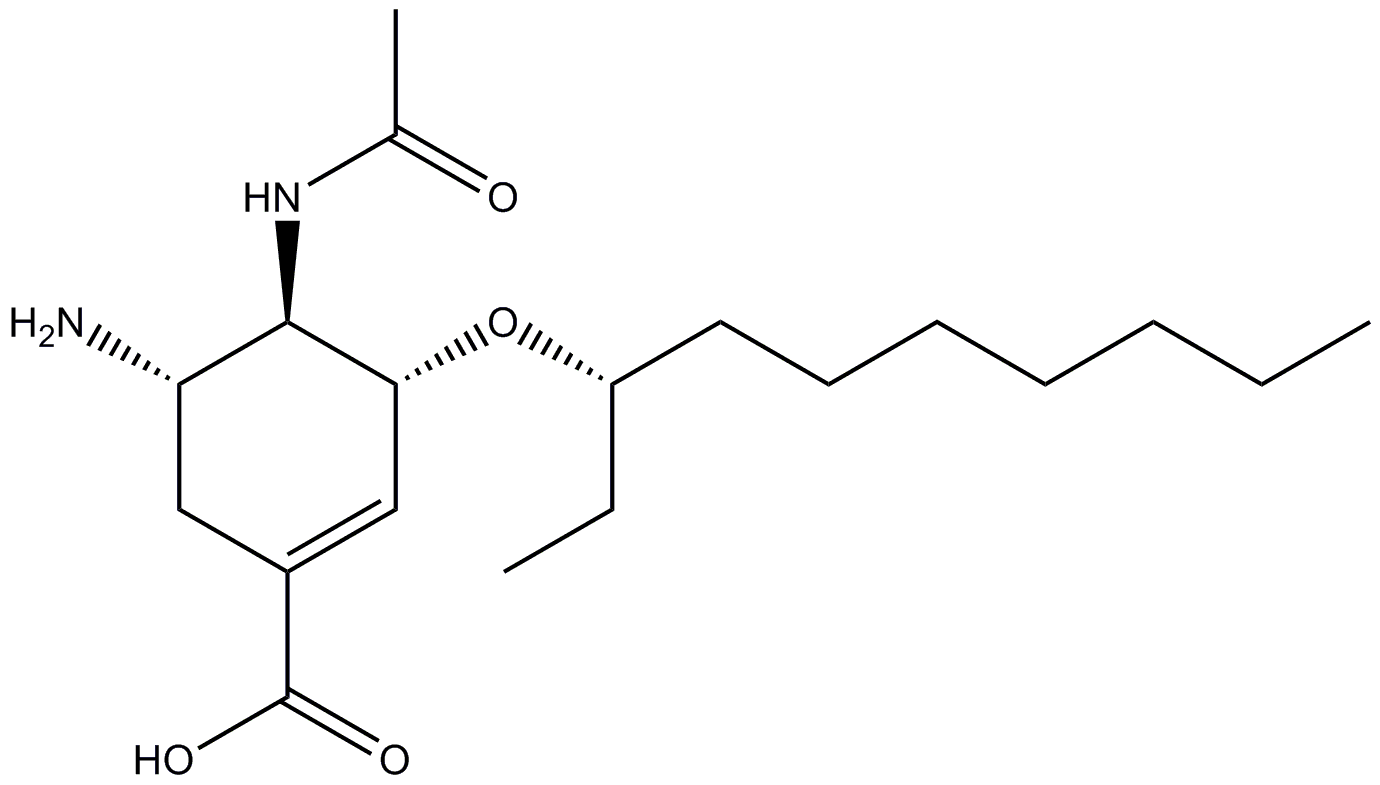 7.92021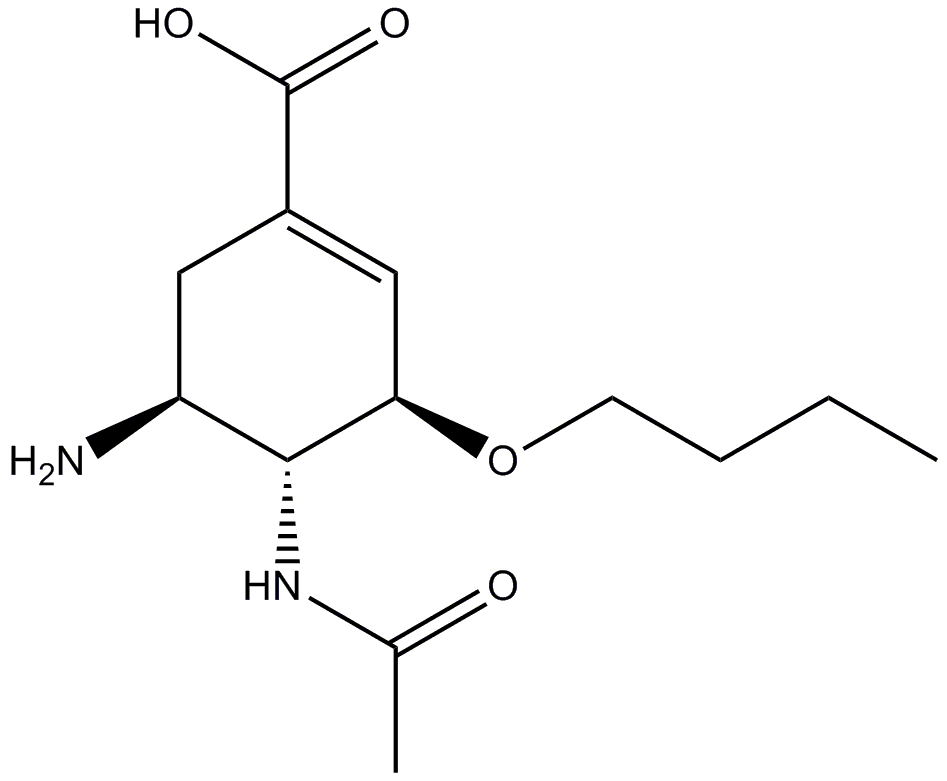 8.69822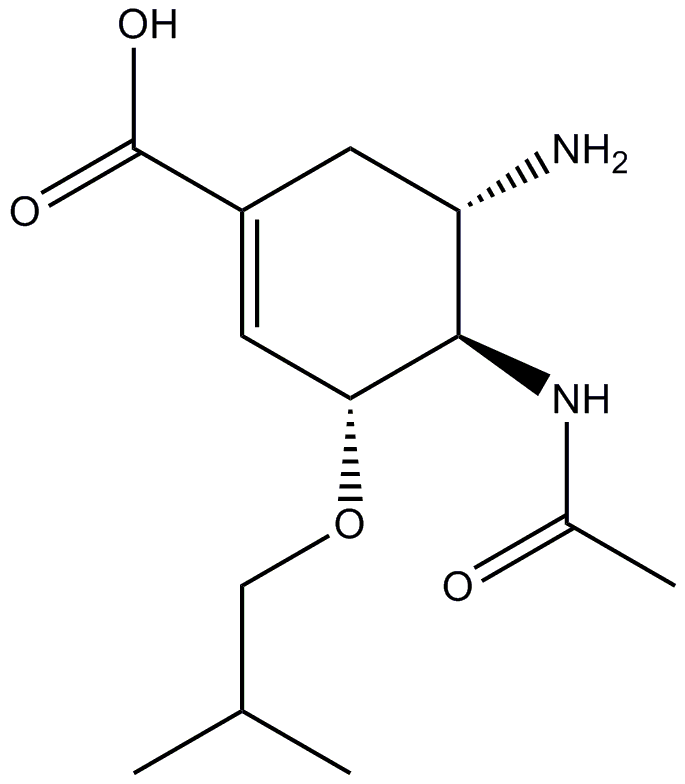 9.30145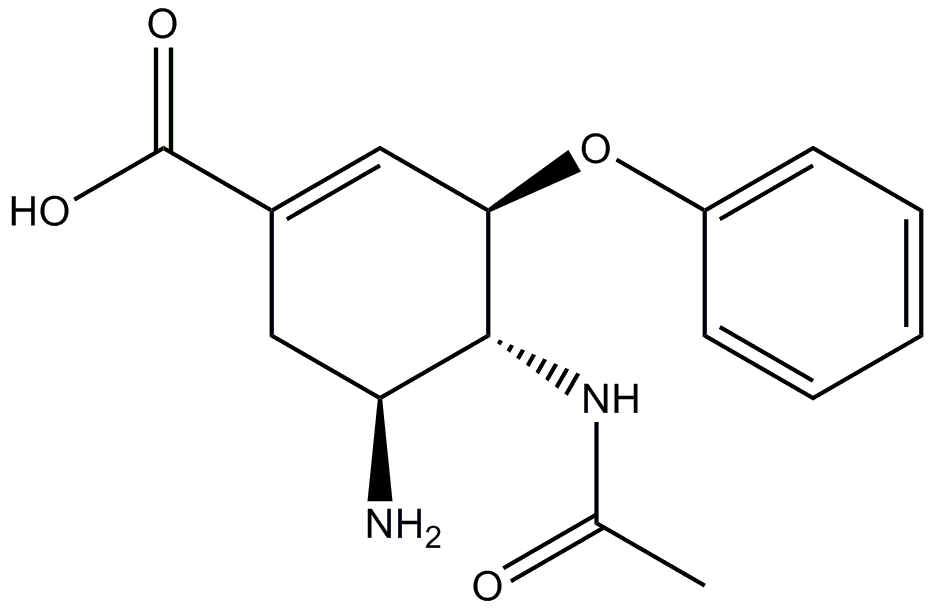 7.04546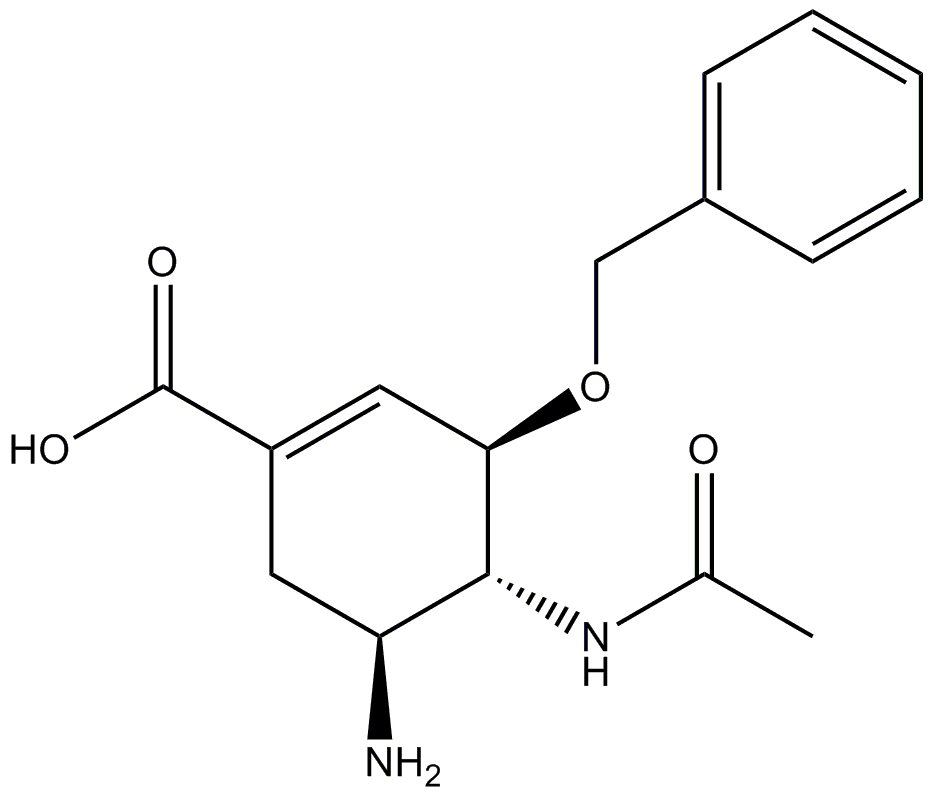 7.000488.52284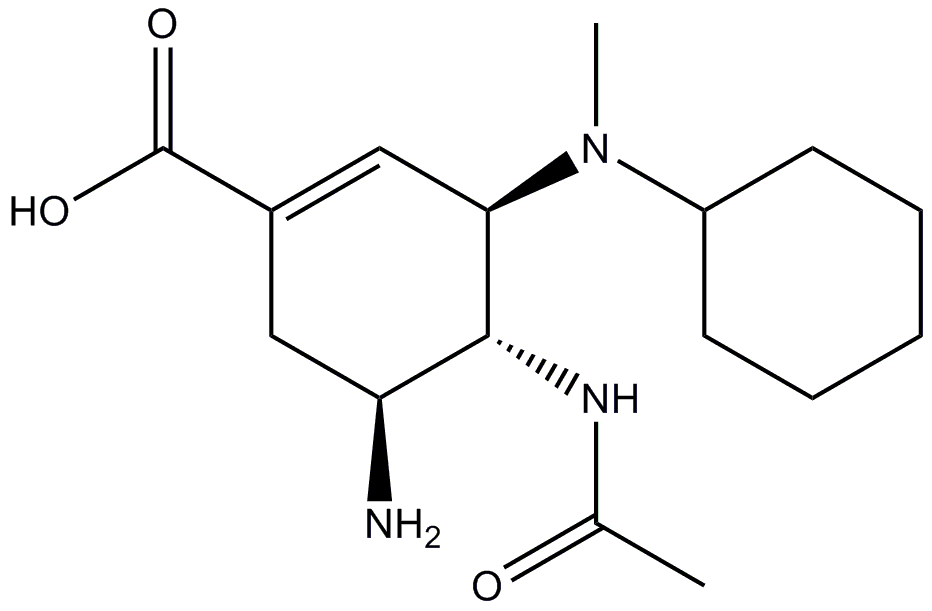 7.92064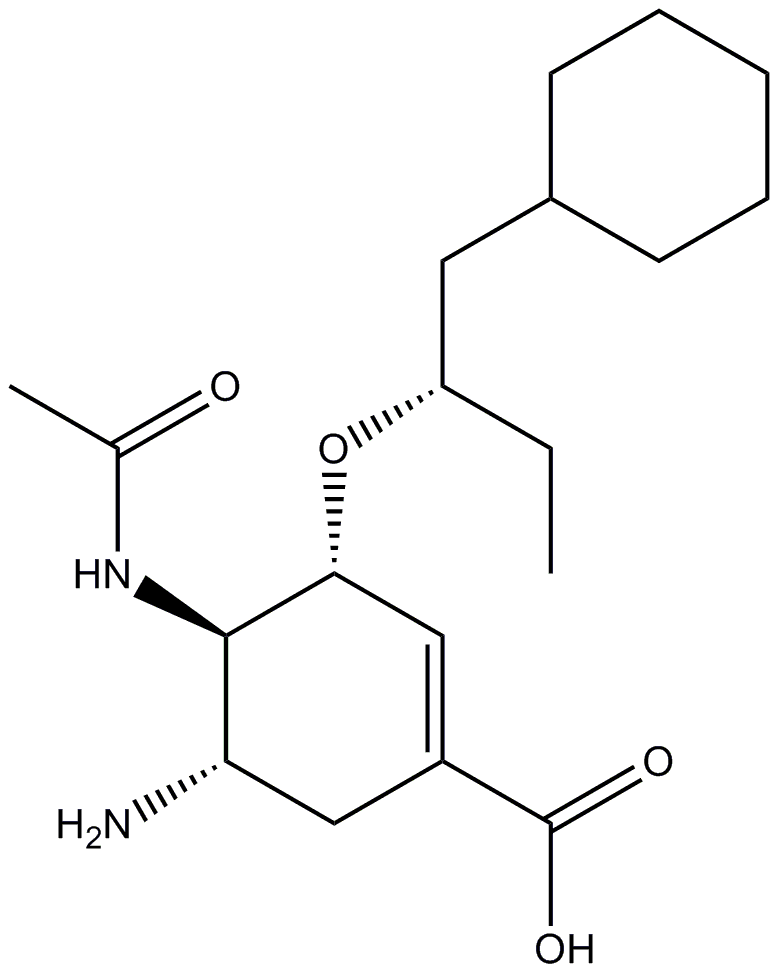 6.5226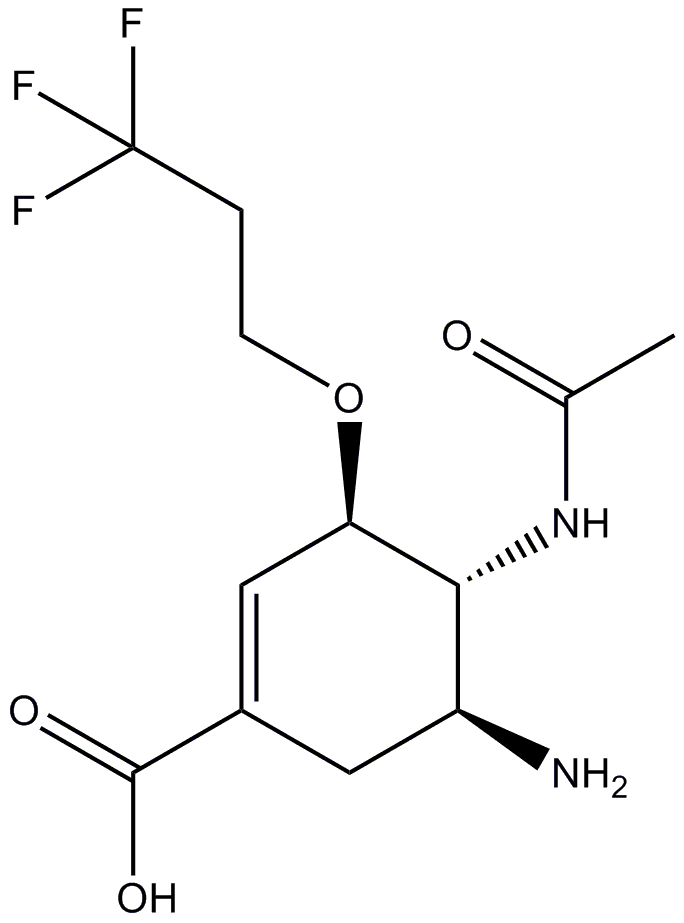 6.64743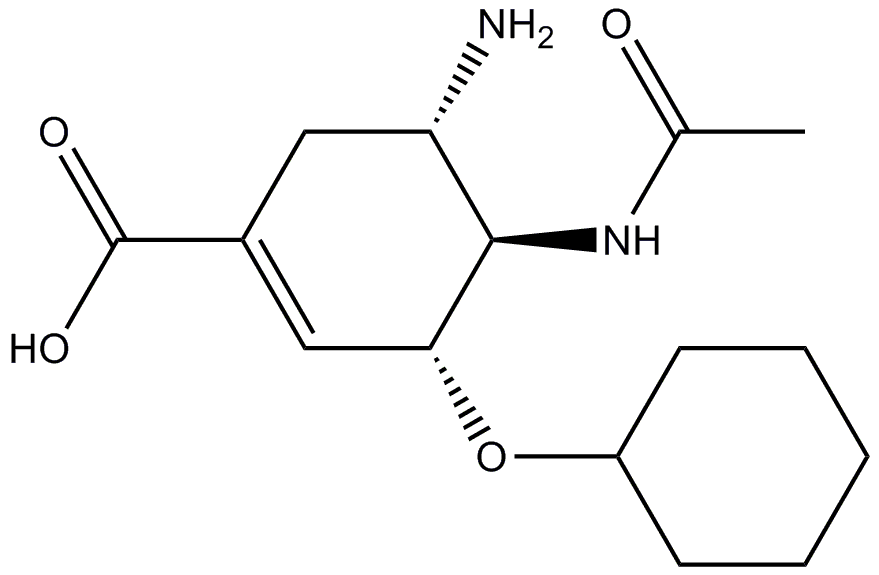 9.5229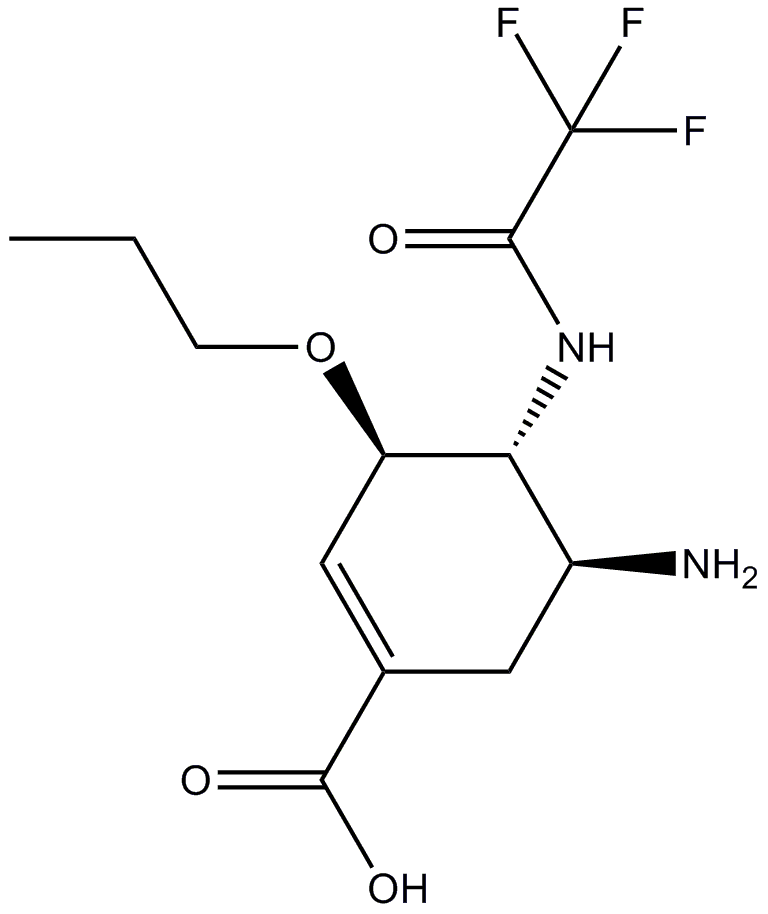 7.00094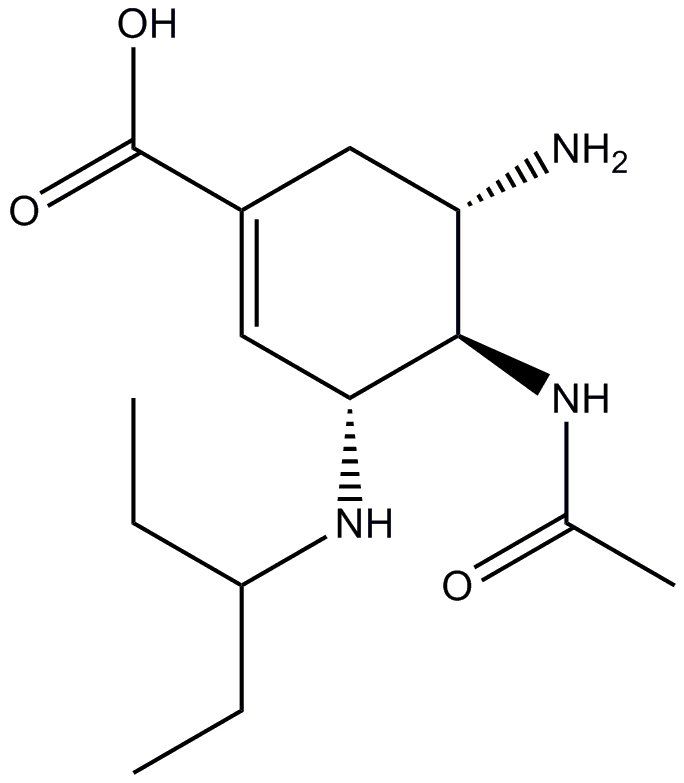 5.76914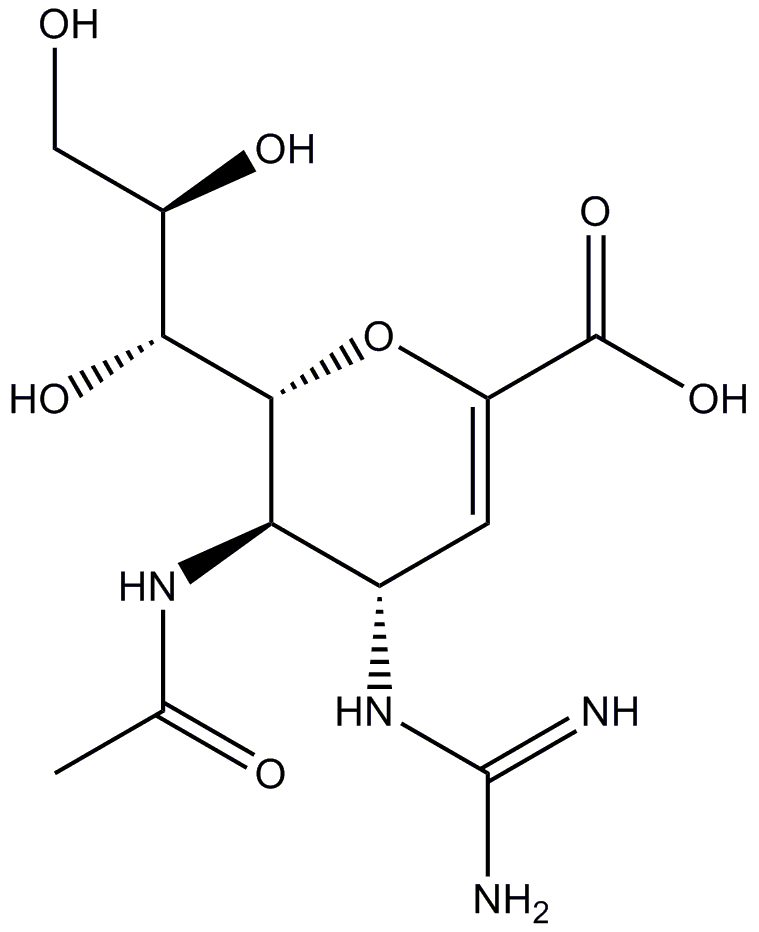 9.000102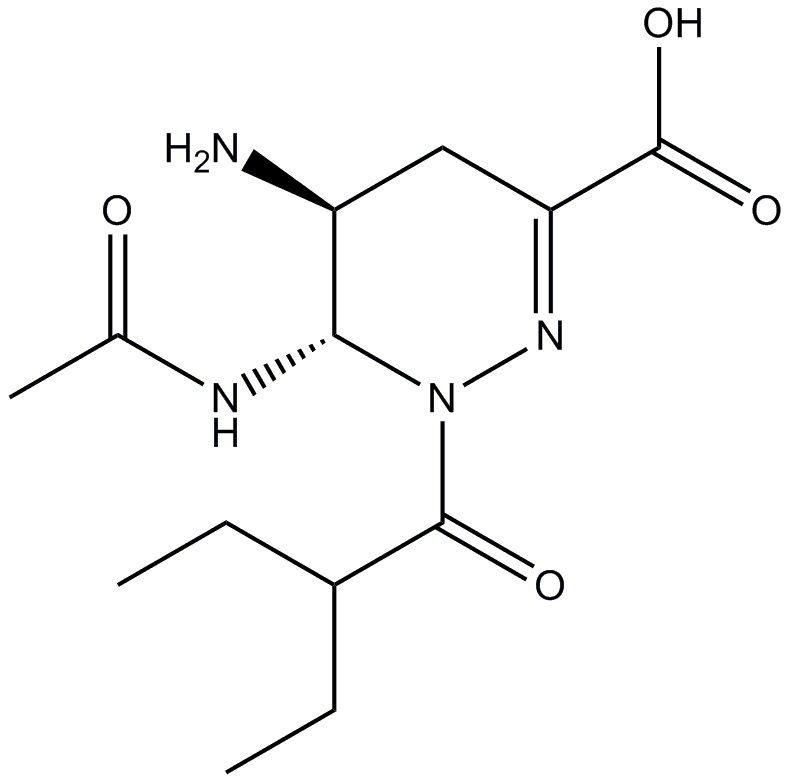 3.79571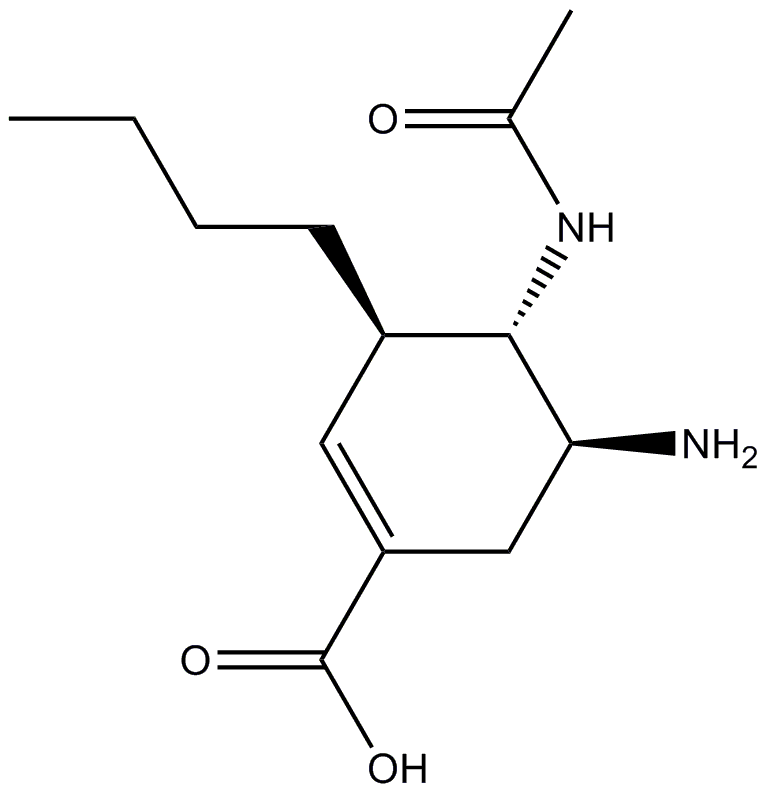 7.18791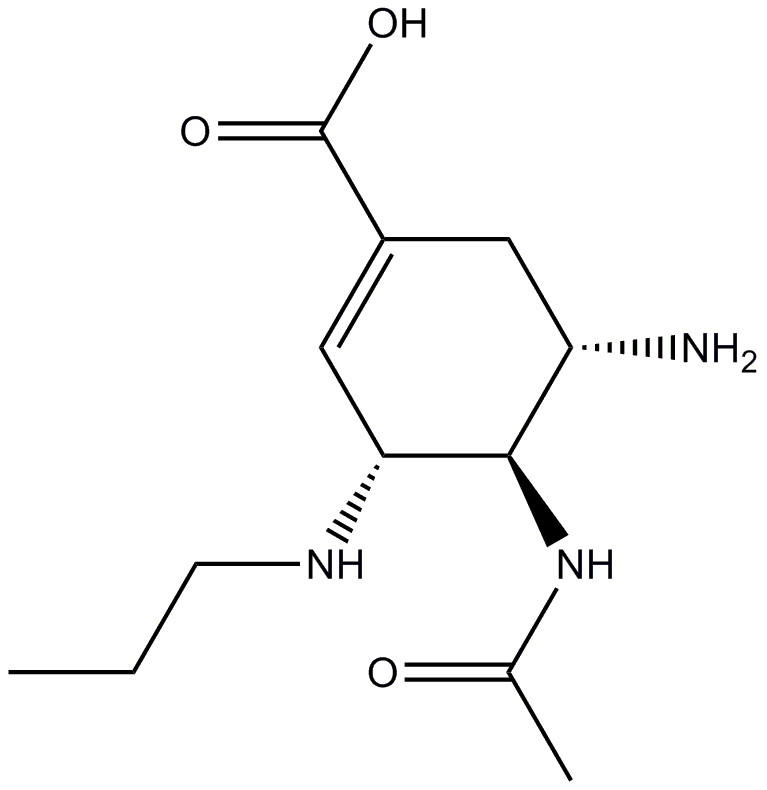 5.56819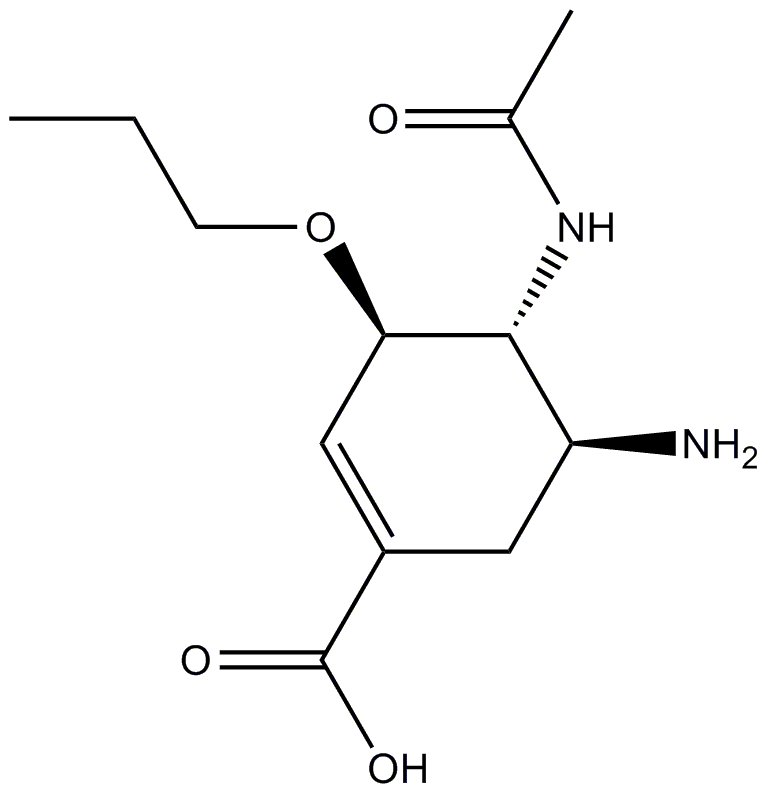 5.2001T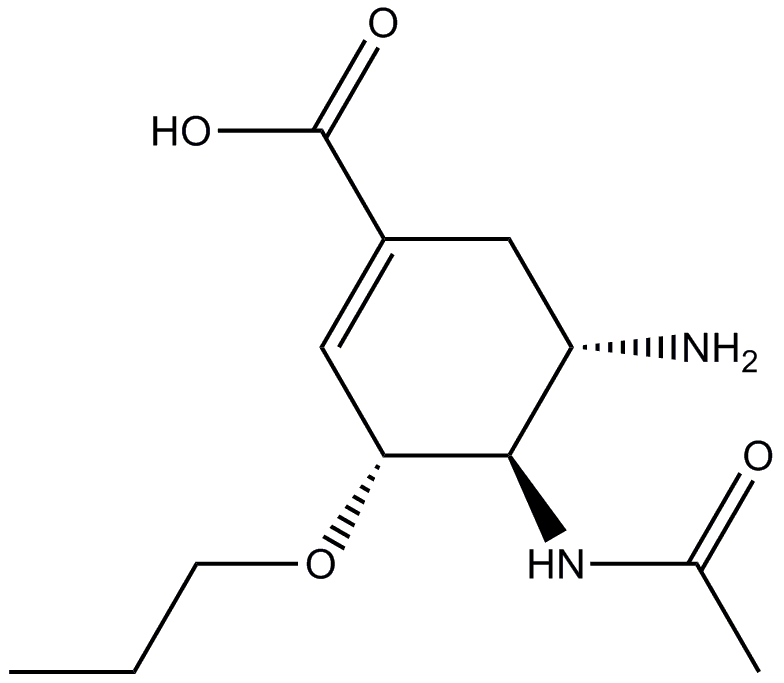 6.8862 T7.2218 T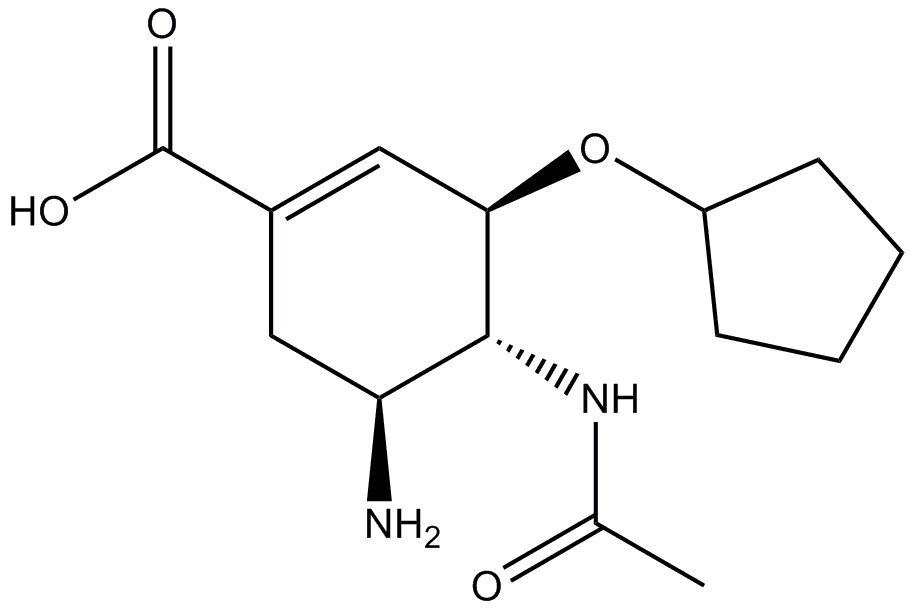 7.65713 T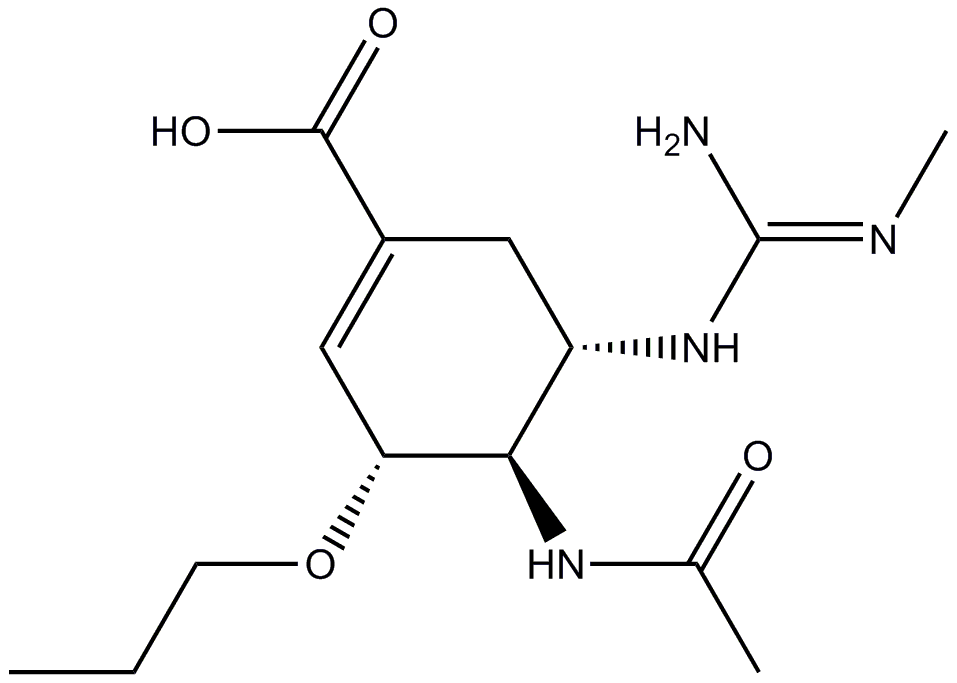 8.33718 T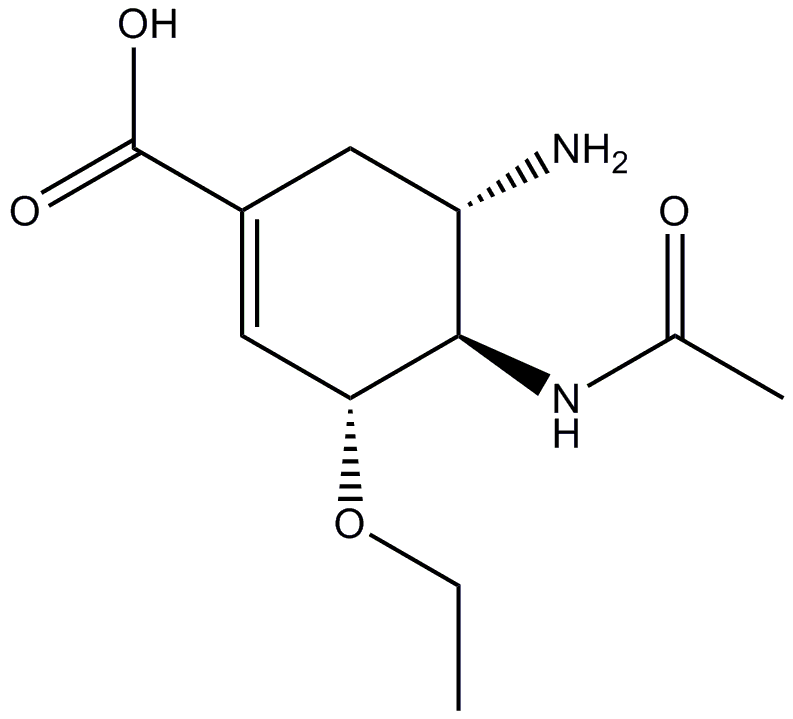 8.15423 T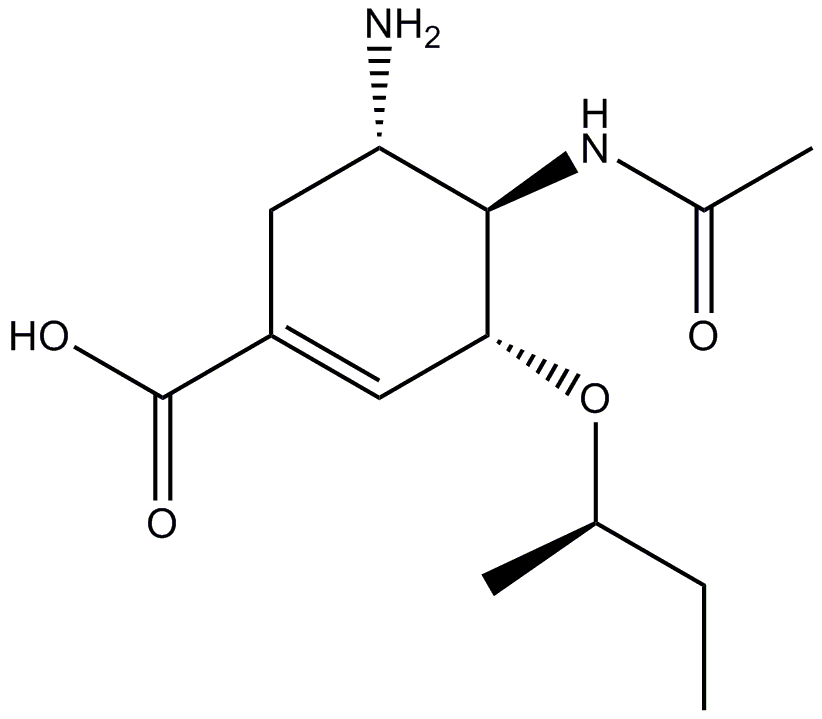 6.69828 T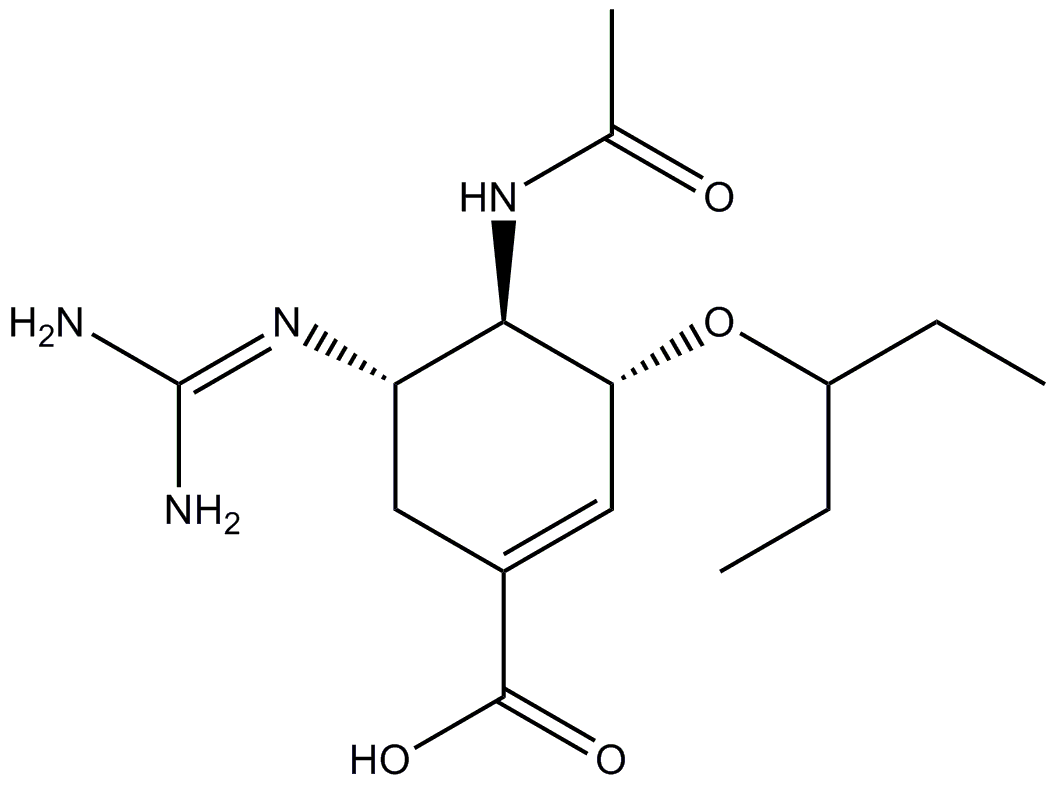 5.45530 T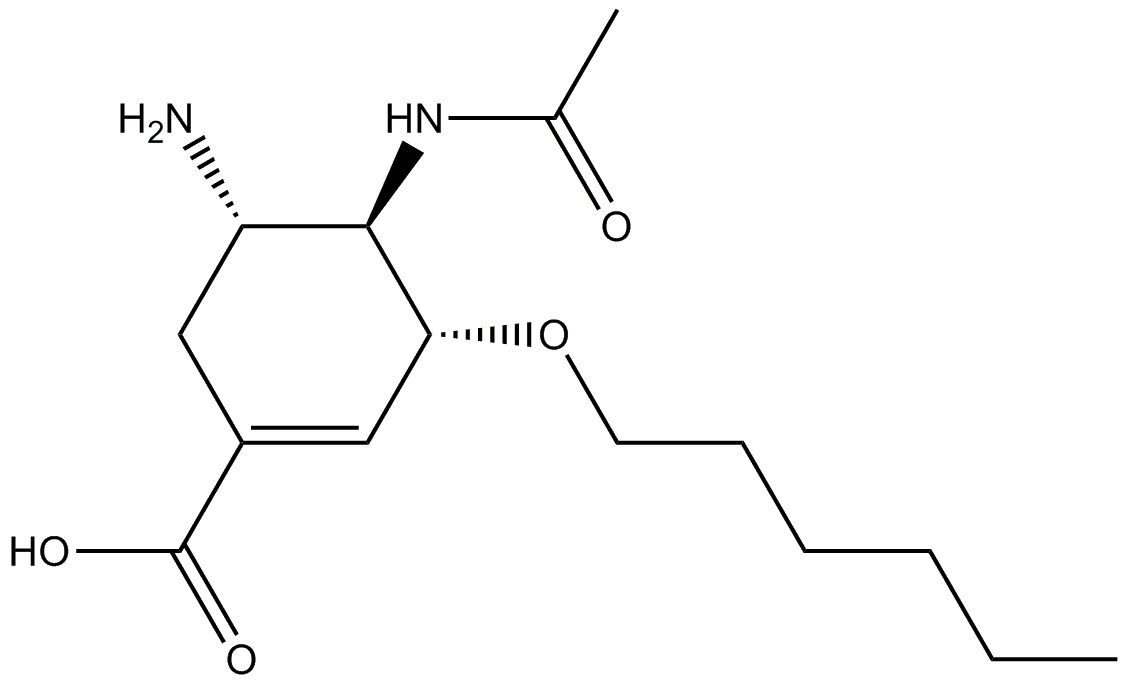 6.22137 T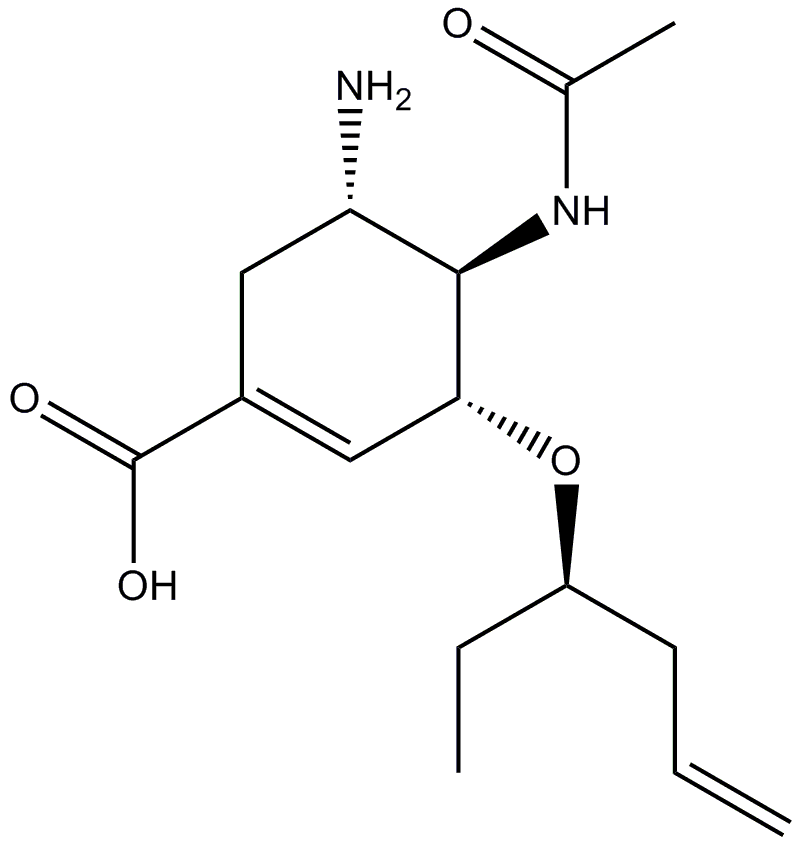 7.22139 T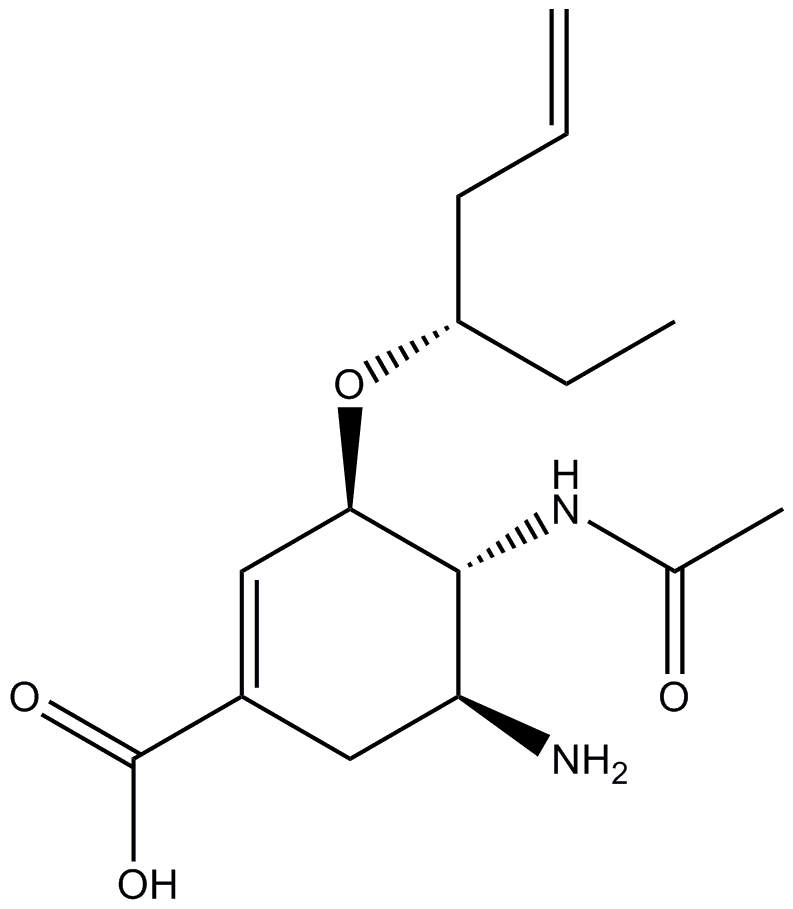 6.27542 T7.45551 T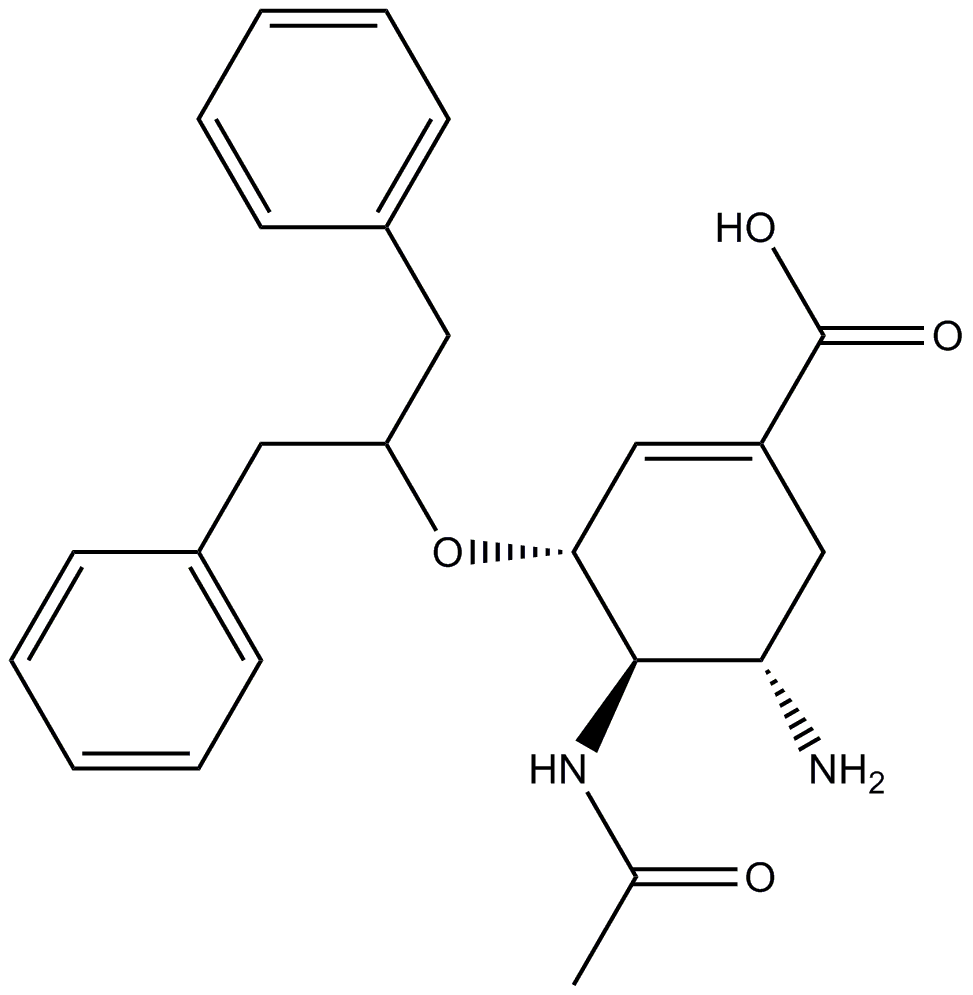 5.63855 T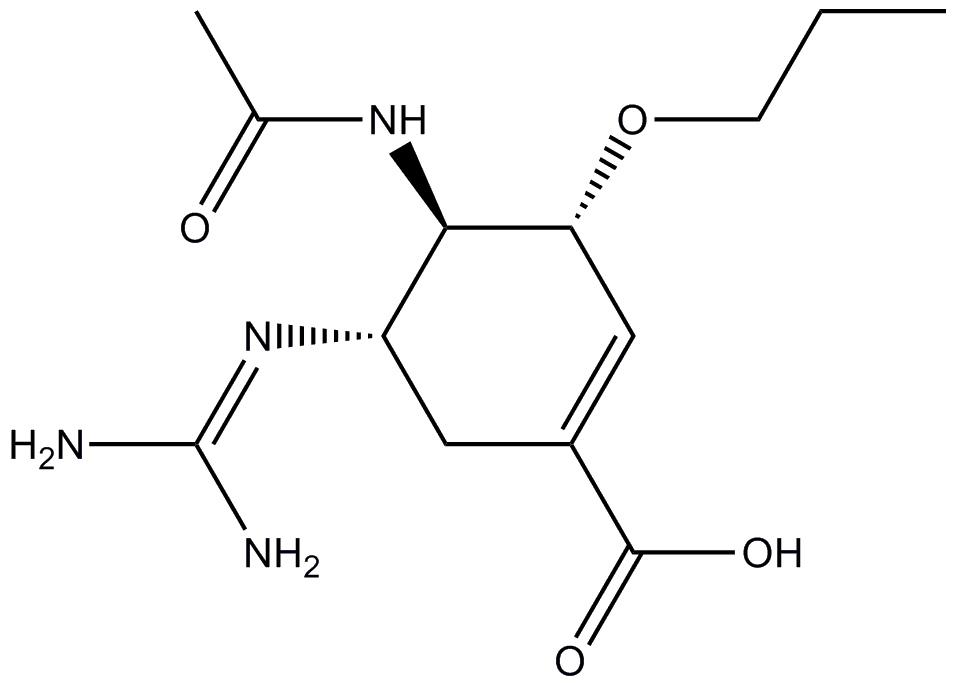 4.44357 T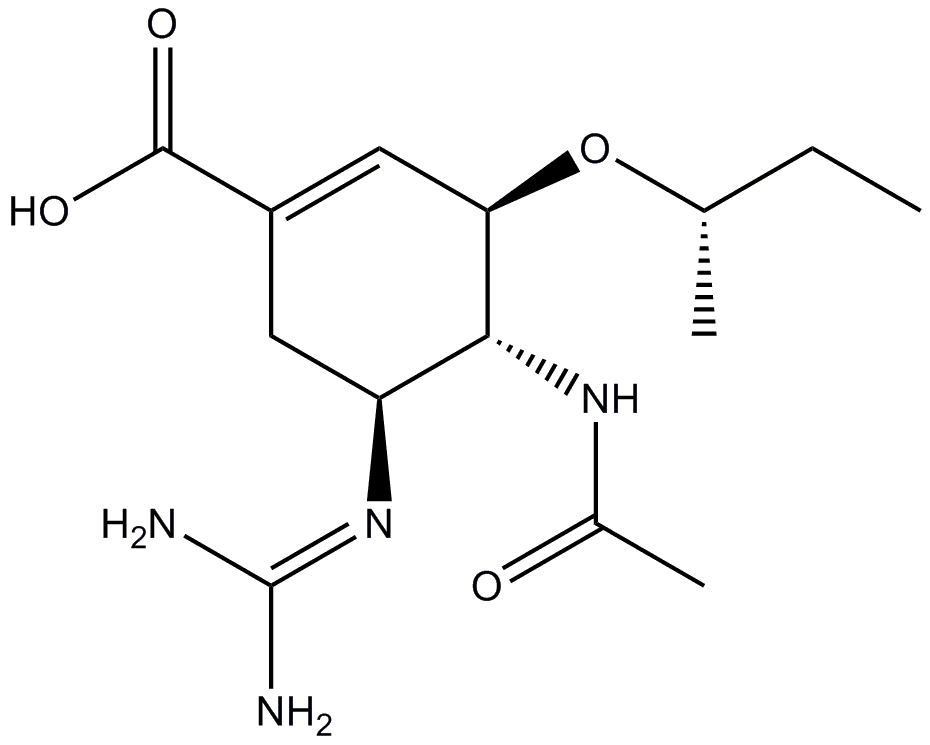 5.18758 T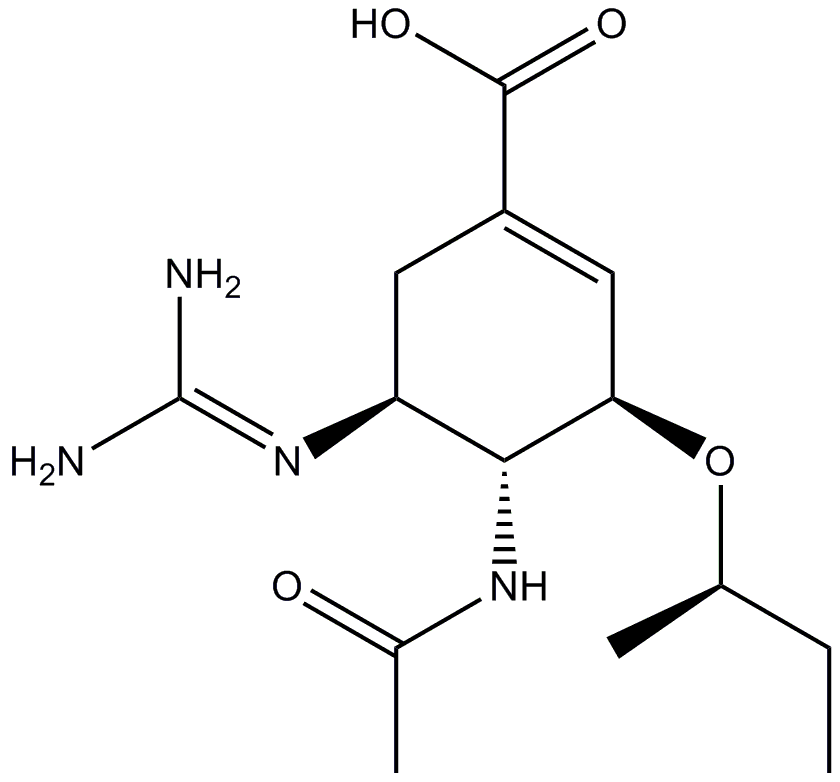 9.00060 T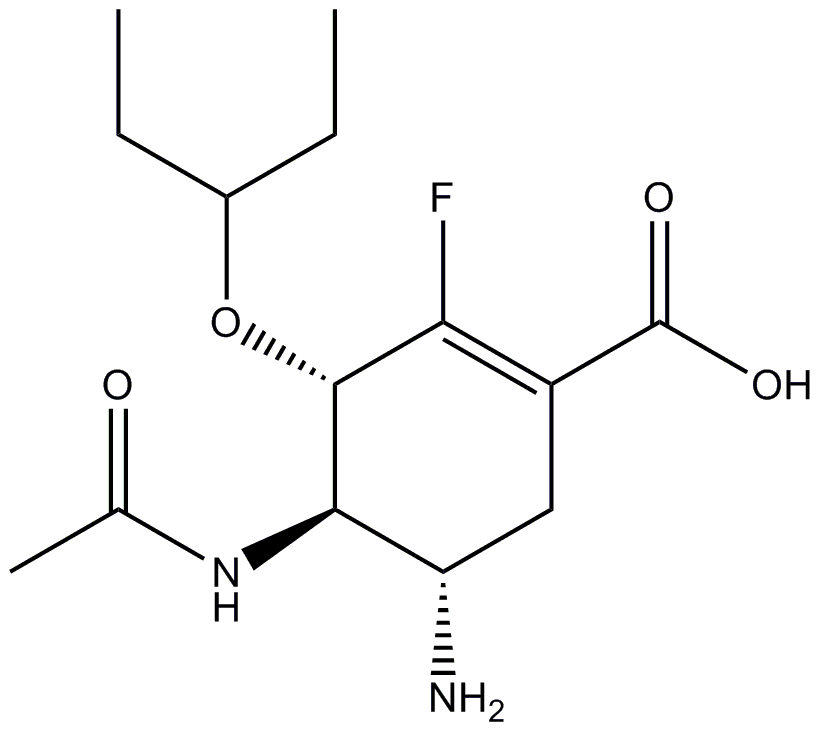 5.431761 T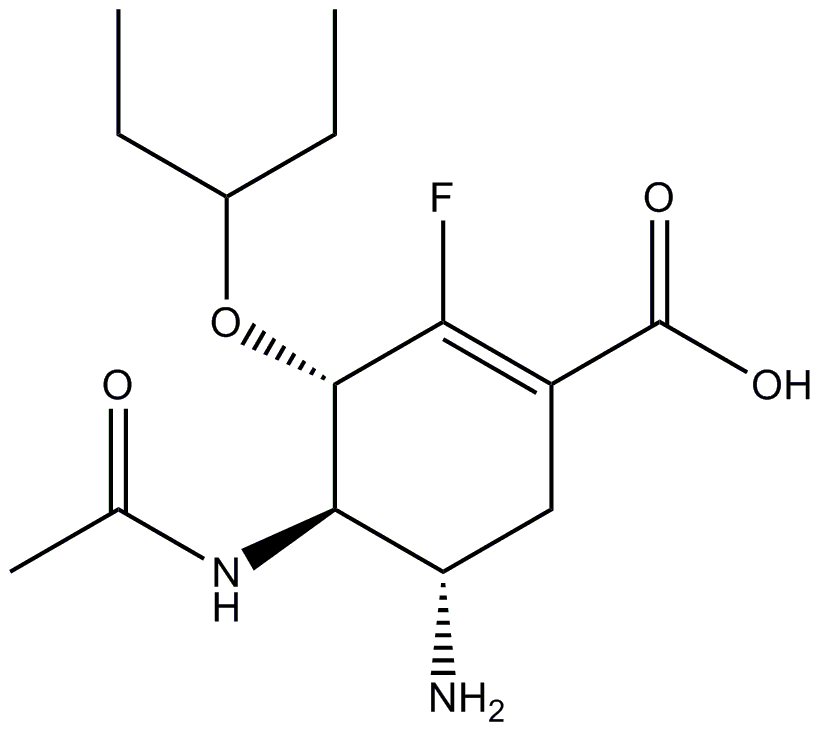 5.69862 T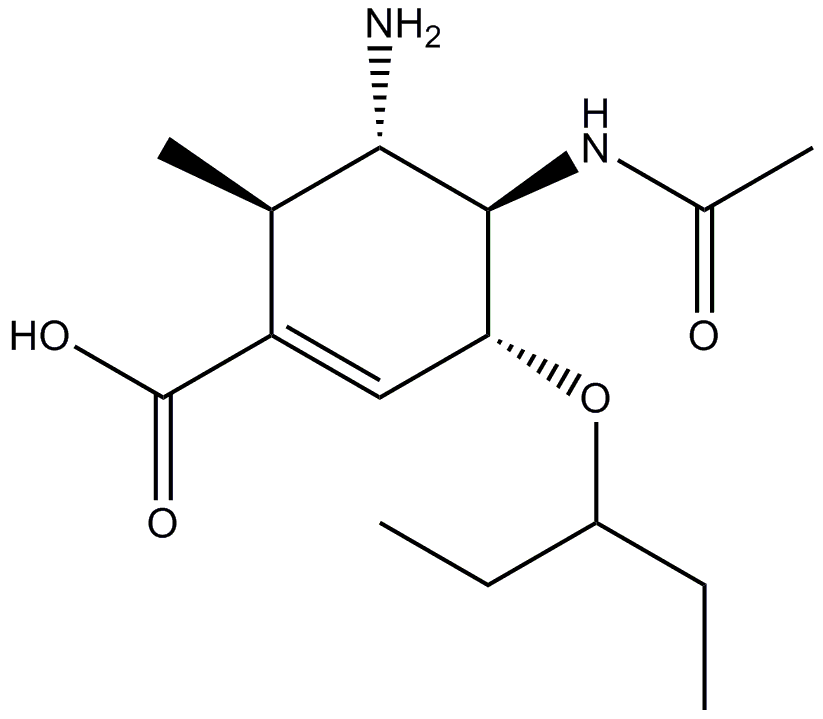 6.73265 T5.63866 T6.67370 T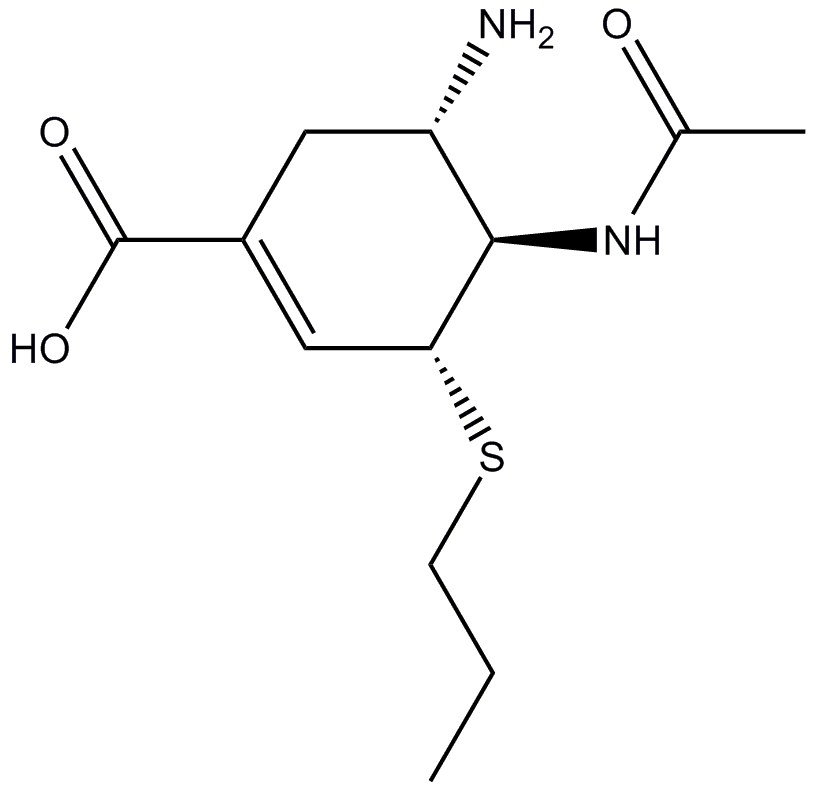 5.46872 T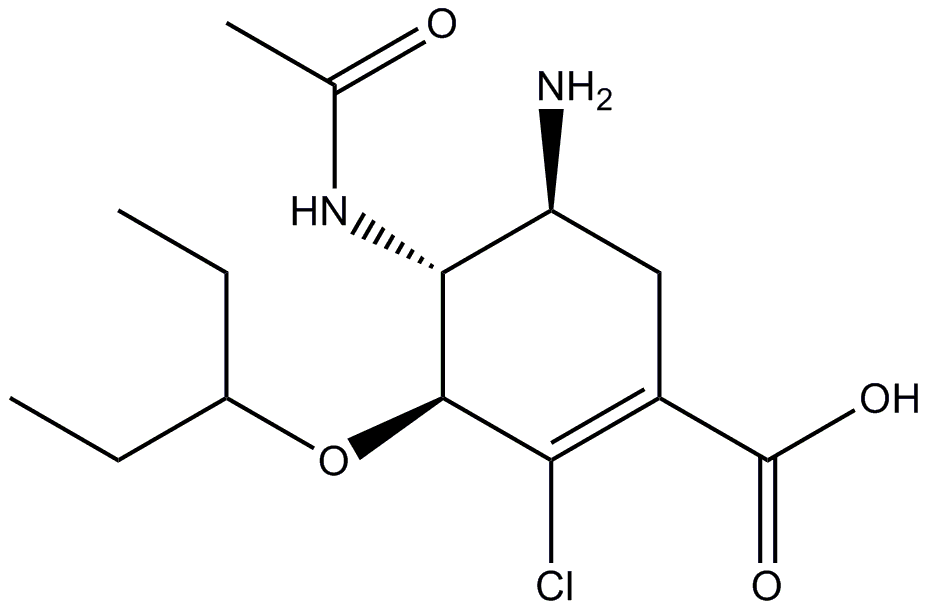 7.18776 T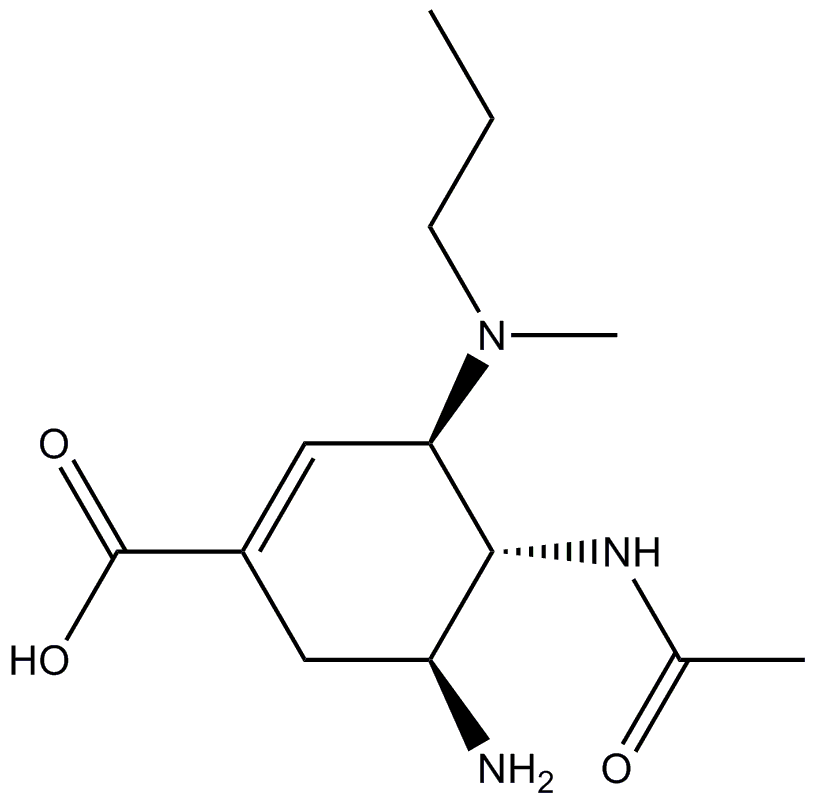 7.22178 T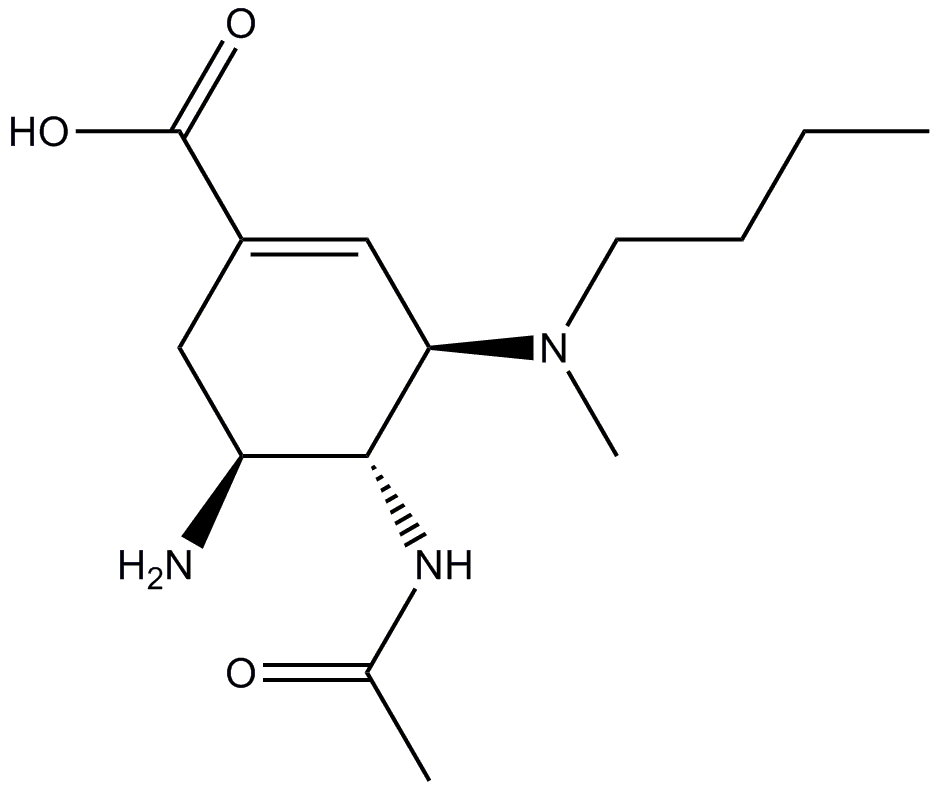 6.24780 T6.69881 T7.04586 T6.69888 T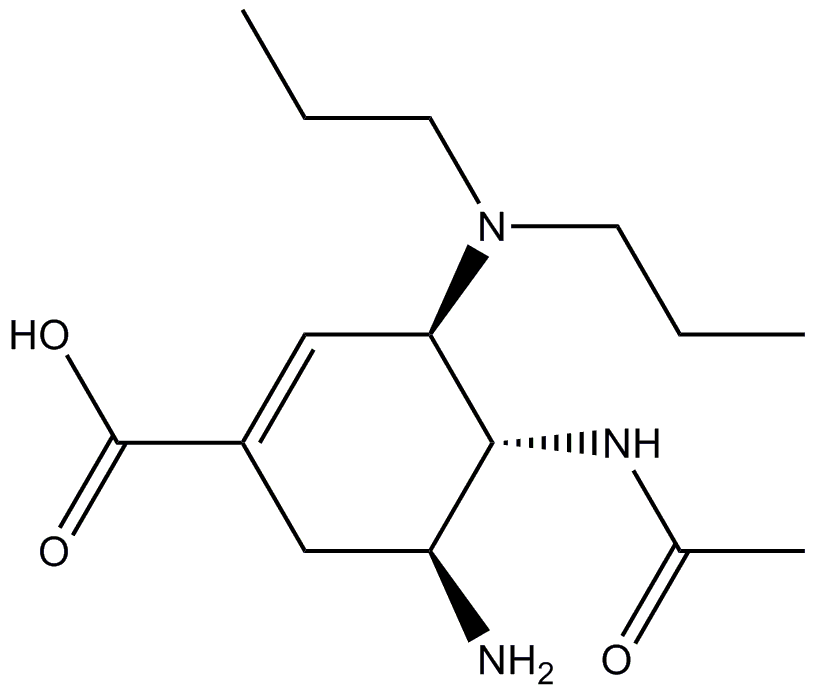 6.61995 T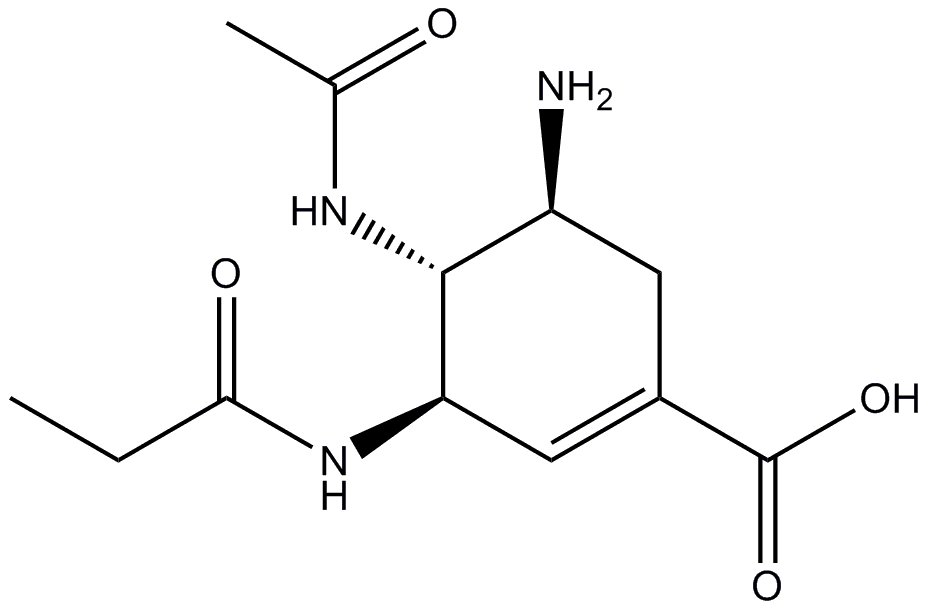 5.39797 T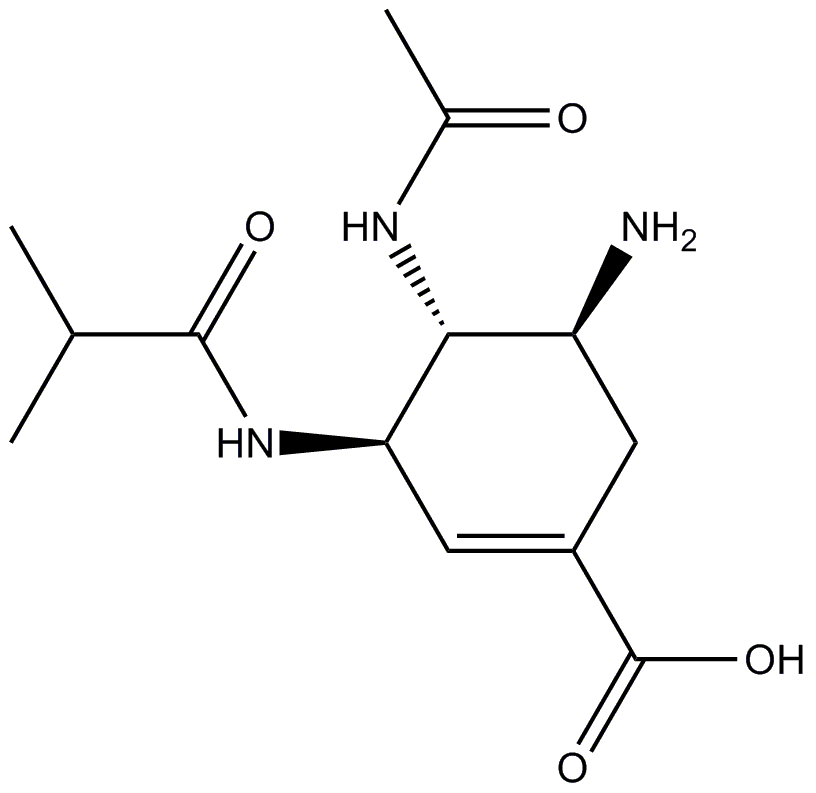 5.49499 T4.207105 T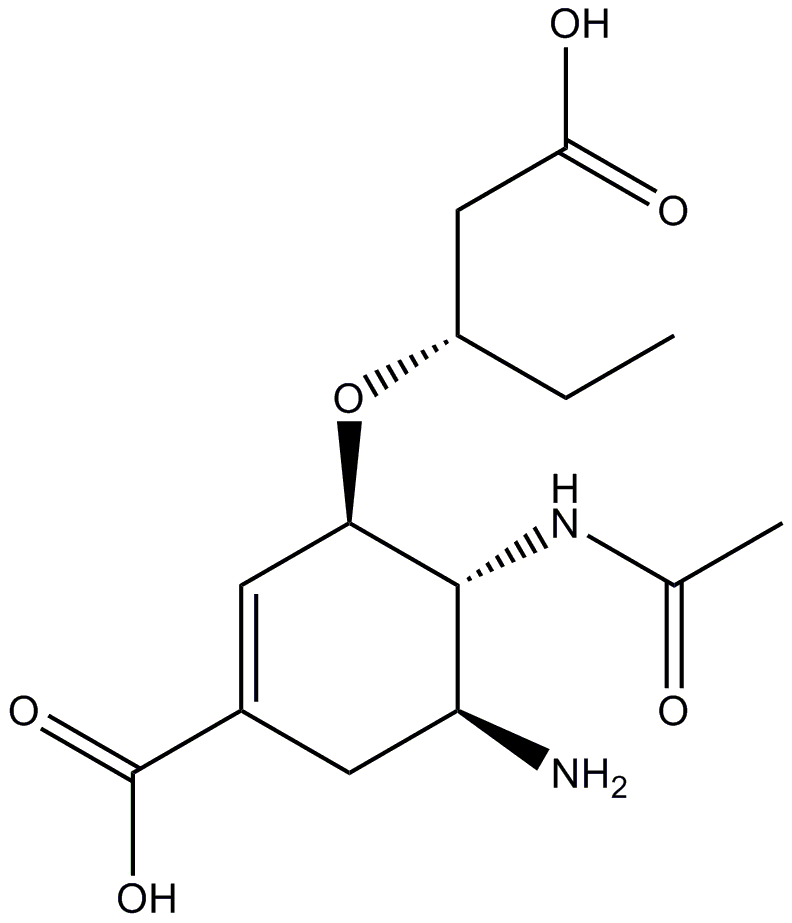 7.522108 T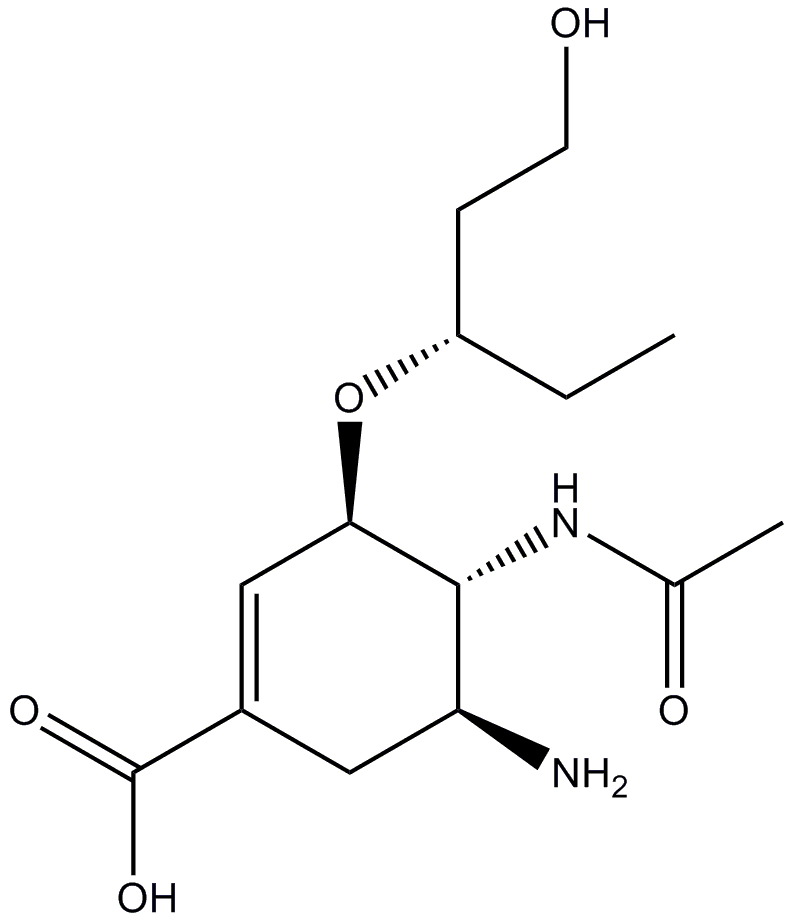 6.397DescriptorspIC50GATS5m0.941MATS5e0.922RDF025e0.893Mor11s0.918P_VSA_MR_20.885ncompoundpIC50Rank-Bridge1S(C)C=1C(OC(CC)CC)C(NC(=O)C)C(N)CC=1C(O)=O 5.4715.6892O(C(CC)CC)C1C(NC(=O)C)C(N)CC(C(O)=O)=C1C 7.1627.6523OC(=O)C=1CC(N)C(NC(=O)C)C(NC(=O)CC)C=1 5.4076.14074OC(=O)C=1CC(N)C(NC(=O)C)C(NC(=O)C(C)C)C=1 8.2078.8235OC(=O)C=1CC(N)C(NC(=O)C)C(NC(=O)C(CC)CC)C=1 7.2218.0656O(C(CC)CC)C1C=C(C(O)=O)C(C)C(N)C1NC(=O)C 6.4186.9527OC(=O)C1=NN(C(=O)C(CC)CC)C(NC(=O)C)C(N)C17.2577.1018O1c2c(c(O)c(O)c(O)c2CN2CCCC2C)C(=O)C=C1c1ccccc1 9.0118.2479O1c2c(c(O)c(O)c(O)c2CN2C(COC2C)C)C(=O)C=C1c1ccccc1 6.6286.53210O1c2c(C(=O)C=C1c1cc(O)c(O)cc1)c(O)cc(O)c2CN1CC(COC1C)C 6.3546.81511O1c2c(C(=O)C=C1c1ccc(O)cc1)c(O)cc(O)c2CN1CCC(CC1)CO 5.7415.54712S(=O)(=O)(NC1C(N)CC(=CC1OCCC)C(O)=O)C 5.2256.06513O1C(CO)C(O)C(O)C(O)C1Oc1cc(cc(O)c1)\C=C\c1ccc(O)cc1 4.2554.23714O1c2c(C(C1c1ccc(O)cc1)c1cc(O)cc(O)c1)c(cc(O)c2)\C=C\c1ccc(O)cc1 8.5947.19415O(CC)C1C=C(CC(N)C1NOC(=O)C)C(O)=O 6.3176.60216O(CCC)C1C=C(CC(N)C1NOC(=O)C)C(O)=O6.3346.92417O(CCCC)C1C=C(CC(N)C1NOC(=O)C)C(O)=O 5.8416.71118O(CCCCCC)C1C=C(CC(N)C1NOC(=O)C)C(O)=O 4.6594.46319O(CCCCCCC)C1C=C(CC(N)C1NOC(=O)C)C(O)=O4.5875.10320O(CCCCCCCC)C1C=C(CC(N)C1NOC(=O)C)C(O)=O 6.3516.95721O(CCCCCCCCC)C1C=C(CC(N)C1NOC(=O)C)C(O)=O 5.0946.42122O(CCCCCCCCCC)C1C=C(CC(N)C1NOC(=O)C)C(O)=O 8.6218.55223OC(=O)C=1CC(N)C(NC(=O)C)C(N(C(CC)CC)C)C=1 7.3617.23124OC(=O)C=1CC(N)C(NC(=O)C)C(N(CCc2ccccc2)C)C=1 5.6685.71825OC(=O)C=1CC(N)C(NC(=O)C)C(N(C)C2CCCCC2)C=1 8.6198.041